КАЗЕННОЕ ОБЩЕОБРАЗОВАТЕЛЬНОЕ УЧРЕЖДЕНИЕ ОМСКОЙ ОБЛАСТИ «АДАПТИВНАЯ ШКОЛА-ДЕТСКИЙ САД №76»ПУБЛИЧНЫЙ ДОКЛАД ДИРЕКТОРАКОУ «АДАПТИВНАЯ ШКОЛА-ДЕТСКИЙ САД №76»ЛОБЧЕНКО МАРИИ ВЛАДИМИРОВНЫЗА 2019 ГОД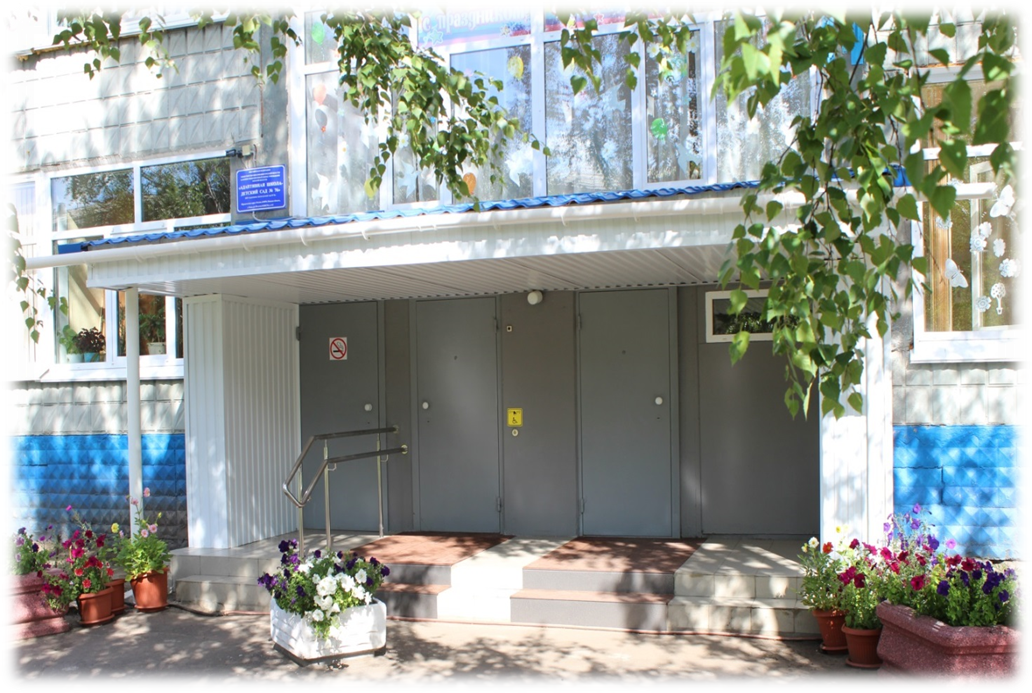 ОМСК 2019СОДЕРЖАНИЕДиректор КОУ «Адаптивная школа-детский сад № 76» представляет вашему вниманию публичный доклад о работе образовательной организации в 2018-2019 учебном году. Он содержит информацию о результатах деятельности за минувший учебный год, о потенциале и условиях функционирования образовательного учреждения, о проблемах и направлениях его развития. Содержание доклада адресуется участникам образовательного процесса, общественности, органам представительной власти и обеспечивает информационную открытость образовательной организации.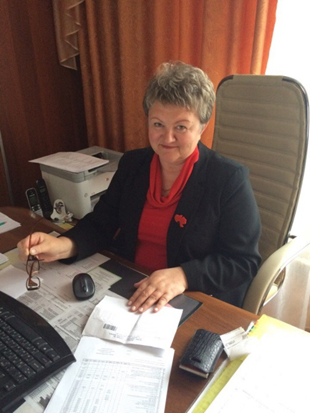 	Развитие образовательной организации - это не только работа по Федеральным государственным образовательным стандартам, но и повышение квалификации педагогического коллектива, обновление педагогических технологий обучения и воспитания, сохранение и укрепление здоровья обучающихся, совершенствование коррекционно-развивающей среды.Для достижения высокого качества работы, педагоги нашей образовательной организации обучаются на курсах повышения квалификации, проходят профессиональную переподготовку, совершенствуют своё мастерство, занимаясь методической работой, участвуют в работе стажировочной площадки. Педагогический коллектив ежегодно проводит обобщение опыта работы и представляет его в публикациях, на конференциях, семинарах, на различных конкурсах педагогического мастерства. Учащимся предоставлены возможности реализовать себя в творческой деятельности, с учетом индивидуальных особенностей и склонностей. Позитивные эффекты выражаются в качестве знаний учащихся, преодолении или ослаблении выраженности нарушений, свойственных различным нозологическим группам, удовлетворенностью участников образовательного процесса взаимоотношениями в образовательной организации, о чем свидетельствуют результаты ежегодного мониторинга.	С уважением и благодарностью к тем, кто интересуется нашей работой.Директор КОУ «Адаптивная школа-детский сад № 76» Лобченко Мария Владимировна1. Общая характеристика учрежденияТаблица 1. Общие сведенияУчредителем казенного общеобразовательного учреждения Омской области «Адаптивная школа-детский сад № 76» является Омская область.Функции и полномочия Учредителя от имени Омской области в пределах своих полномочий осуществляют:Министерство образования Омской области как отраслевой орган исполнительной власти Омской областиАдрес: г. Омск, ул. Красный путь, д.5тел. (3812)25-35-58, e-mail: educate@omskportal.ru;Министерство имущественных отношений Омской области как орган исполнительной власти Омской области в сфере управления собственностью Омской областиАдрес: г. Омск, ул. Орджоникидзе, д.5тел. (3812)23-22-63, e-mail: post@mio.omsknet.ru.Учреждение является некоммерческой организацией, осуществляющей оказание государственных услуг и исполнение государственных функций в целях обеспечения реализации полномочий Омской области в сфере образования, финансовое обеспечение деятельности которой осуществляется за счет средств областного бюджета на основании бюджетной сметы.Непосредственное управление учреждением осуществляет директор Лобченко Мария Владимировна.Заместители директора: Ефимович Ольга Владимировна, Зенова Марина Владимировна.Таблица 2. Данные об администрацииВ своей деятельности образовательная организация руководствуется Конституцией Российской Федерации, федеральным и областным законодательством, Уставом учреждения. Разработана Программа развития на 2015-2020 годы. Формами самоуправления являются:-общее собрание работников, решающее важнейшие вопросы жизнедеятельности образовательного учреждения;-педагогический совет, определяющий образовательную политику образовательной организации;-методический совет, координирующий методическую работу учреждения;-общешкольное родительское собрание, действующее в качестве общественных организаций на основании «Положения о родительском собрании»;-Профсоюзный Комитет.2 .Образовательная политика КОУ «Адаптивная школа – детский сад № 76»	Определяя образовательную политику, приоритеты и цели деятельности образовательной организации, педагогический коллектив опирается на документы, регламентирующие развитие системы образования государства, на результаты и перспективы развития школы. Об успешности образовательной политики КОУ свидетельствует признание её инновационного приоритета. В 2016 году КОУ «Адаптивная школа-детский сад № 76» признана лучшей коррекционной образовательной организацией и включена в национальный реестр ведущих образовательных учреждений России».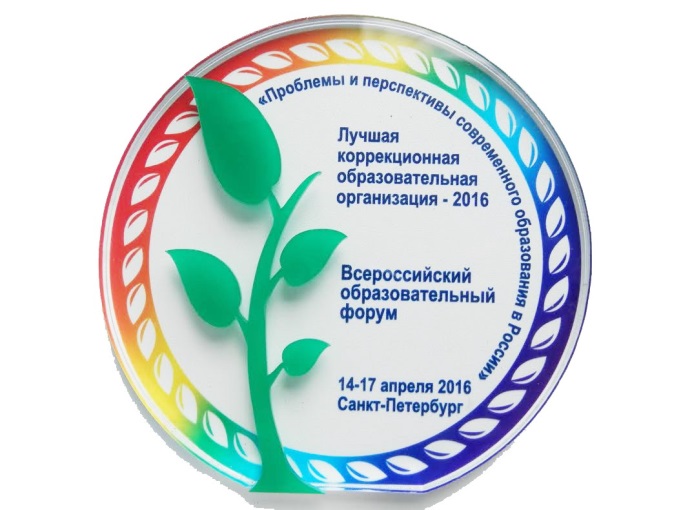 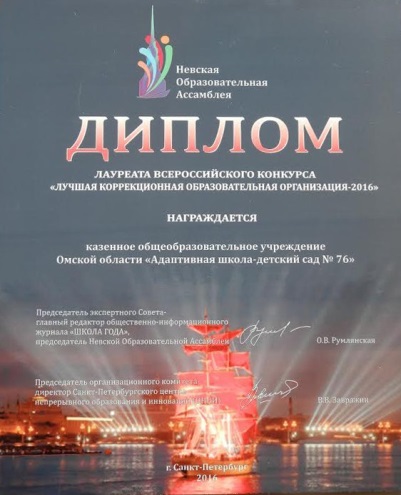 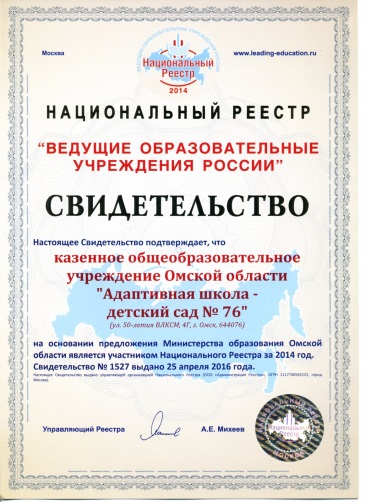 КОУ осуществляет образовательную деятельность с учетом программы развития, разработанной на 2015-2020 годы. Генеральная цель - обеспечить обучение, воспитание и коррекцию нарушений учащихся с ОВЗ на основе федеральных государственных  образовательных стандартов (ФГОС ДО, ФГОС ОВЗ, ФГОС НИ) посредством реализации комплекса психолого-медико-педагогических мероприятий.Частная цель школы заключается в том, чтобы способствовать умственному, нравственному, эмоциональному, физическому развитию личности ребёнка с ограниченными возможностями здоровья, а также творческого потенциала с учётом индивидуальных и возрастных особенностей каждого ребёнка.	В 2019 году заканчивается работа над основным этапом. На данном этапе осуществляется следующая работа: на основании результатов диагностики и проектирования, полученных на первом этапе, осуществление внедрения в образовательный процесс современных коррекционно-развивающих технологий. Разработка и реализация программ воспитания детей, коррекции нарушений психических процессов, личностной и эмоционально-волевой сферы. Совершенствование способов и форм взаимодействия специалистов друг с другом, а также с другими участниками образовательного процесса (детьми, их родителями или законными представителями).Внедрение ФГОС ДО.Внедрение ФГОС НОО ОВЗ, ФГОС обучающихся с УО.Осуществление системы мониторинга реализации Программы, текущий анализ промежуточных результатов.	Направления Программы развития.Направление 1. Модернизация содержательной и технологической сторон образовательного процесса.Направление 2. Создание условий, обеспечивающих личностное развитие всех субъектов образовательного процесса.Направление 3. Внедрение технологий здоровьесбережения и обеспечение психолого-медико-педагогического сопровождения образовательного процесса.Направление 4. Формирование системы преемственности детский сад – начальная школа.Образовательная организация продолжает материально-техническое совершенствование, решает задачи качественного обучения и воспитания обучающихся. Развитие возможностей педагогического коллектива в достижении нового качества образования учащихся мы видим в освоении и использовании в практической деятельности новых педагогических технологий.Таблица 3. Направления модернизации образования в КОУПроведенное анкетирование родителей (законных представителей) обучающихся показало необходимость более подробно знакомить родительскую общественность с изменениями в школьной инфраструктуре, шире освещать информацию о действиях, направленных на повышение качества образования.3. Режим работы образовательной организацииРежим работы КОУ и наполняемость классов/групп соответствуют требованиям СанПиН. Прием детей осуществляется в соответствии с требованиями нормативных документов: Федеральный закон «Об образовании в Российской Федерации» №273-ФЗ от 29.12.2012 года, Устав КОУ «Адаптивная школа – детский сад № 76», локальные акты образовательной организации. Основанием для зачисления детей в образовательную организацию является наличие заключения психолого-медико-педагогической комиссии и заявления родителей (законных представителей) ребенка. В дошкольных группах действует 5-дневная рабочая неделя с 12 часовым пребыванием. Занятия организованы как в первую, так и во вторую половину дня. Продолжительность коррекционно-развивающего занятия от 20 до 30 минут в зависимости от возрастной группы. Комплектование дошкольных групп проводится Комиссией по комплектованию КОУ «Адаптивная школа-детский сад № 76», которая работает с 1 сентября по 31 мая.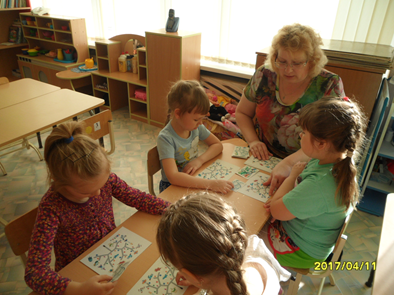 Образовательный процесс осуществляется с учетом контингента воспитанников, их индивидуальных, возрастных, психофизических особенностей, присущих каждой нозологической группе детей. При организации образовательной деятельности учитываются принципы интеграции образовательных областей (физическое развитие, познавательное развитие, речевое развитие, социально-коммуникативное развитие, художественно-эстетическое развитие). Основной формой образования и воспитания является игра и виды детской деятельности (игровая, коммуникативная, трудовая, познавательно-исследовательская, продуктивная, музыкально-художественная, чтение художественной литературы). Особое место в образовательном процессе отводится коррекционно-развивающим и логопедическим занятиям специалистов, направленным на коррекцию нарушений детей каждой нозологической группы на основании заключений областной (городской/территориальной) психолого-медико-педагогической комиссии.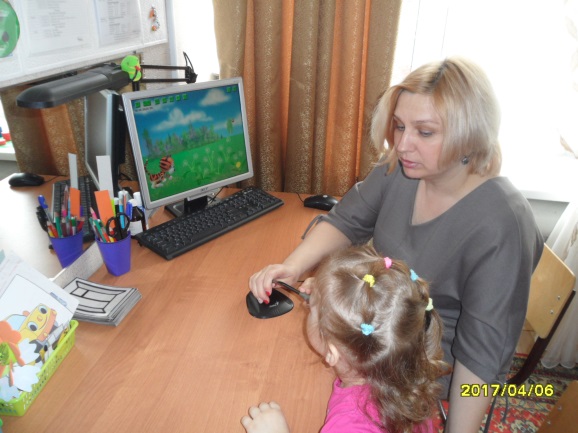 В школе действует 5-дневная учебная неделя, которая установлена с целью сохранения и укрепления здоровья, в соответствии с требованиями Федерального государственного образовательного стандарта образования обучающихся с ограниченными возможностями здоровья и обучающихся с умственной отсталостью (Приказ 1598, 1599). Учебные занятия организованы  смену. Коррекционно-развивающие занятия проводятся как в первую, так и во вторую половину дня. Основная организационная форма обучения – классно-урочная система. Продолжительность уроков 40 минут для 2-4 классов, 35 минут для 1 классов (первое полугодие). Учебный год в образовательном учреждении начинается 1 сентября, заканчивается 25 мая. Для учащихся первого класса предусмотрены дополнительные каникулы в феврале. Продолжительность учебного года определяется годовым календарным планом-графиком, согласованным Министерством образования Омской области. В первом классе она составляет 33 учебные недели, во втором-четвертом классах – 34 учебные недели. 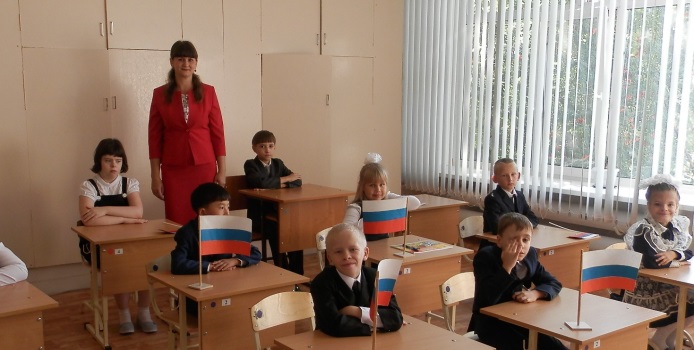 Промежуточная аттестация подразделяется на четвертную, которая проводится по каждому учебному предмету по итогам четверти, и годовую промежуточную аттестацию. Сроки годовой промежуточной аттестации указаны в календарном плане-графике. Проводится на основе результатов четвертных аттестаций с учетом итоговых контрольных работ. Максимальная наполняемость классов 12 человек. Для классов, обучающихся по адаптированной основной общеобразовательной программе образования детей с умственной отсталостью (вариант 2), максимальная наполняемость – 5 учащихся. Распорядок дня для обучающихся устанавливается с учетом повышенной утомляемости контингента, по режиму школы полного дня с обеспечением четырехразового питания, послеобеденного сна для учащихся первых классов, а также необходимых оздоровительных, коррекционных мероприятий. После обеда коррекционная воспитательная работа с учащимися проходит в группах продленного дня, во время которой учащиеся посещают кружки по интересам, спортивные секции. Большое внимание во вторую половину дня уделяется организации самоподготовки, досуга детей, а также проведению воспитательных мероприятий. В школе предусматривается систематическое проведение прогулок для детей. Вышеизложенное позволяет сделать вывод, что педагогами школы большое внимание уделяется здоровьесбережению, соблюдению и поддержанию охранительного режима, в котором нуждаются все учащиеся с ограниченными возможностями здоровья.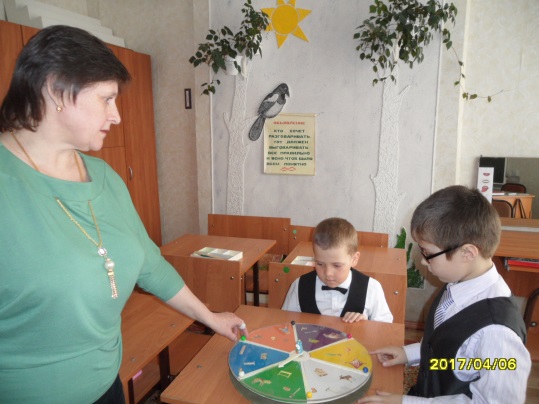 4. Особенности образовательного процессаВ КОУ «Адаптивная школа-детский сад № 76» разработаны адаптированные основные общеобразовательные программы для обучающихся дошкольных групп и начальных классов. Данные документы составлены с учетом основных направлений государственной политики в области образования – обеспечение обязательности, доступности и качества образования детей с ограниченными возможностями здоровья. Программы предназначены для поэтапной работы по решению проблем образования и задач, направленных на достижение целей, поставленных педагогическим коллективом. Адаптированная основная общеобразовательная программа определяет содержание и организацию образовательного процесса на ступени дошкольного и начального общего образования классов коррекционно-развивающего обучения. Направлена на формирование общей культуры обучающихся, на их духовно - нравственное, социальное, личностное и интеллектуальное развитие. На создание основы для самостоятельной реализации учебной деятельности, обеспечивающей социальную успешность, развитие творческих способностей, саморазвитие и самосовершенствование, сохранение и укрепление здоровья детей.С 1 сентября 2016 года обучение ведется в соответствии с федеральным государственным образовательным стандартом образования обучающихся с умственной отсталостью (нарушениями интеллекта), приказ Министерства образования и науки Российской Федерации №1599 от 19 декабря 2014 года и федеральным государственным образовательным стандартом начального общего образования обучающихся с ограниченными возможностями здоровья (тяжелыми нарушениями речи, вариант 5.2), приказ Министерства образования и науки Российской Федерации № 1598 от 12 декабря 2014 года.Особенности учебного плана АООП НОО ОВЗ (5.2)недельный учебный план начального общего образования обучающихся с тяжелыми нарушениями речи (вариант 5.2) (I отделение)Таблица 4. Сетка часов учебного плана АООП НОО ОВЗ (5.2)Данный учебный план полностью сохраняет структуру учебного плана примерной адаптированной основной общеобразовательной программы начального общего образования обучающихся с ограниченными возможностями здоровья и рассчитан на обучение детей с тяжелыми нарушениями речи с учетом современных изменений в системе специального школьного образования. Предусматривает четырехлетний срок (I-IV класс) освоения программы начального общего образования для обучающихся с ТНР на I отделении с выраженным общим недоразвитием речи (алалия, дизартрия, ринолалия, афазия, нарушения чтения и письма) и с общим недоразвитием речи, сопровождающимся заиканием.В учебном процессе обеспечивается коррекция различных проявлений речевого дефекта (нарушения звукопроизношения, голоса, темпа речи, фонематического слуха, аграмматизмы, дисграфия, дислексия) и обусловленных ими отклонений в психическом развитии воспитанника, первоначальное становление его личности, выявление и целостное развитие его способностей, формирование умения и желания учиться. Обучающиеся приобретают навыки фонематически правильной разговорной речи, расширяют лексический запас, учатся грамматически правильно оформлять высказывания.Коррекция речевых нарушений и связанных с ними особенностей развития осуществляется в процессе обучения и воспитания на всех уроках, внеклассных и других мероприятиях в условиях соблюдения речевого режима и обеспечивает формирование и полноценное развитие речи, устранение у обучающихся дефектов устной речи, письма, чтения.Изучение учебных предметов обязательной части организуется с использованием учебников и учебных пособий, входящих в федеральный перечень учебников. В КОУ «Адаптивная школа-детский сад № 76» используется учебно-методический комплекс (УМК) «Школа России». В части учебного плана, формируемой участниками образовательных отношений, в первом классе отведено 4 часа, во втором-четвертом классах - 3 часа, распределяемых по усмотрению образовательной организации.Коррекционно-развивающая область представлена фронтальными, подгрупповыми, индивидуальными занятиями. Направление и содержание программы коррекционной работы осуществляется во внеурочное время. Предметы: произношение, логопедическая ритмика, развитие речи, логопедическая работа (форма работы индивидуальная и подгрупповая).Особенности учебного плана АООП О УО (вариант 1)Недельный учебный план обучения обучающихся с умственной отсталостью (вариант 1)Таблица 5. Сетка часов к учебному плану АООП О УО (вариант1)Данный учебный план определяет общий и максимальный объем нагрузки, состав и структуру образовательных областей и учебных предметов (в соответствии с ФГОС УО (1 вариант)) и полностью сохраняет структуру учебного плана примерной адаптированной основной общеобразовательной программы образования обучающихся с умственной отсталостью. Часть учебного плана, формируемая участниками образовательных отношений, предназначена для обеспечения реализации особых образовательных и индивидуальных потребностей, характерных умственно отсталым обучающимся.Изучение учебных предметов обязательной части организуется с использованием учебников и учебных пособий, входящих в федеральный перечень учебников.Особенности учебного плана АООП О УО (вариант 2)Недельный учебный план обучения обучающихся с умственной отсталостью (вариант 2)Таблица 6. Сетка часов учебного плана АООП О УО (вариант 2)Учебный план рассчитан для организации образовательной деятельности обучающихся с умеренной, тяжелой и глубокой умственной отсталостью (интеллектуальными нарушениями), тяжелыми и множественными нарушениями развития. Учебный план устанавливает предметные области, предметы и коррекционные курсы, соответствующие особым образовательным потребностям конкретного обучающегося. Коррекционно-развивающие занятия реализуются в индивидуальной или групповой форме. Продолжительность коррекционного занятия зависит от психофизического состояния ребенка (от 20 до 35 минут соответственно). 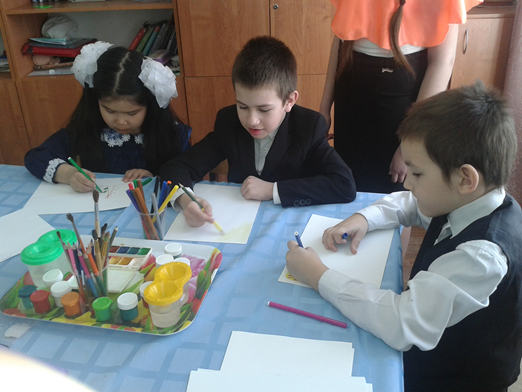 Внеурочная деятельность является неотъемлемой частью образовательного процесса и также отражена в учебных планах.Основное назначение внеурочной деятельности заключается в обеспечении дополнительных условий для развития интересов, склонностей, способностей обучающихся, организации их свободного времени.Внеурочная деятельность ориентирована на создание условий для творческой самореализации обучающихся в комфортной развивающей среде, стимулирующей возникновение личностного интереса к различным аспектам жизнедеятельности, позитивного отношения к окружающей действительности, социального становления обучающегося в процессе общения и совместной деятельности в детском сообществе, активного взаимодействия со сверстниками и педагогами.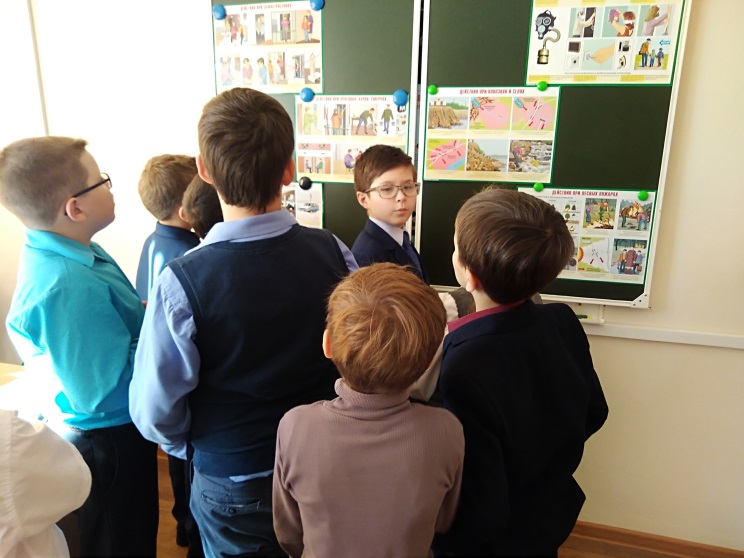 Внеурочная деятельность в КОУ представлена следующими программами:Общеинтеллектуальное направление:«Грамотеи»; «Всезнайка»;«Почемучки»; «Умники и умницы».Общекультурное направление:«Музыка для всех».	Спортивно-оздоровительное направление:«Флорбол».Учебный план для обучающихся на дому составлен с учетом психофизиологических особенностей обучающихся, заключения ПМПК, Учтены запросы родителей, определен минимальный и допустимый уровень предметных результатов. В учебный план, согласно Положению об индивидуальном обучении учащихся, вошли все основные предметы инвариантной части учебного плана. В 2018-2019 учебном году индивидуально на дому обучалось 5 учащихся.Применение в образовательном процессе современных технологий, методов, приемов и средств обучения с опорой на диагностические исследования и проводимый мониторинг позволяют сделать преподавание более доступным, интересным, выявить уже имеющиеся у обучающихся представления по обсуждаемым  вопросам, скорректировать и дополнить их, активизировать поисково-познавательную активность, речевую деятельность, внимание, добиться высокого качества знаний обучающихся.Проведенное анкетирование родителей (законных представителей) обучающихся показало уровень их осведомленности об организации работы дошкольных групп и начальных классовДиаграмма 3. Уровень осведомленности родителей о работе дошкольных групп и начальных классов5. Контингент обучающихсяСостав обучающихся КОУ «Адаптивная школа-детский сад № 76» представлен двумя основными направлениями:- дошкольные группы;- начальная школа.В 2018-2019 учебном году в образовательной организации  функционировало пять дошкольных групп.Таблица 7. Сведения о дошкольных группах В таблице представлены дошкольные группы, их наполняемость, вид нарушений (нозологическая группа), а также программы, на основе которых педагогами составляются рабочие программы и строится работа с детьми данных групп.	В 2018-2019 учебном году в школе функционировало 5 классов.  Таблица 8. Сведения о классах.В таблице 8 представлена информация о классах, функционирующих в образовательной организации, их наполнении, видах нарушения (нозологических группах) и о реализующихся программах.Количество обучающихся на начало и конец 2018-2019 учебного года представлено в таблице 9.Таблица 9. Сведения о количественном составе обучающихся КОУ «Адаптивная школа – детский сад № 76»На протяжении пяти лет количество обучающихся значительно не меняется. Потребность в обучении по адаптированным основным образовательным программам в дошкольных группах и начальных классах сохраняется.Таблица 10. Количественный сравнительный анализ контингента обучающихся Для сохранения контингента и профилактики пропусков образовательной организации без уважительной причины, используются следующие формы организации учебно-воспитательного процесса:-нетрадиционные уроки и внедрение современных педагогических технологий;-повышение мотивации через различные виды деятельности;-создание системы дополнительного образования;-организация внеклассной досуговой деятельности;-использование здоровьесберегающих технологий в учебно-воспитательном процессе.В целом контингент обучающихся стабилен и имеет тенденцию к возрастанию. Особое внимание при планировании учебного процесса уделялось индивидуально-дифференцированному и системному подходу к каждому ребенку с целью достижения им максимально возможного результата в усвоении программного материала.В 2018-2019 учебном году выполнен обязательный минимум обучающих, контрольных, самостоятельных работ, экскурсий. Графики проведения контрольных работ, утвержденные администрацией, в течение года соблюдались. По итогам мониторинга уровня усвоения адаптированных основных общеобразовательных программ по итогам контрольных работ за 2018-2019 учебный год, получены следующие результаты: уровень обученности во всех классах стабилен (100 %), все дети справляются с программным материалом, для некоторых обучающихся, по рекомендации областной ПМПК или школьного ПМПк, разработаны индивидуальные маршруты в рамках рекомендованных программ. В первом классе (АООП УО (вариант 2)), в связи с безотметочным обучением, качество знаний в приведенной ниже гистограмме не учитывалось.  Гистограмма 1. Уровень усвоения АООП за 2018-2019 учебный годВ 2018-2019 учебном году 23 дошкольника обучались в подготовительной к школе группе. Психолого-медико-педагогический консилиум образовательной организации рекомендовал 13 дошкольникам обучение и воспитание по программам ФГОС НОО и 10 дошкольникам прохождение областной психолого-медико-педагогической комиссии с целью определения дальнейшего маршрута обучения.Таблица 11. Данные о выпускниках дошкольных групп 2018-2019 учебного годаЧасть родителей не воспользовались  рекомендациями школьного ПМПк. Ими были поданы документы в первый класс (ФГОС НОО) в школы по месту жительства. В областную психолого-медико-педагогическую консультацию данные родители не обратились.Таблица 12. Сравнительные данные о выпускниках образовательной организацииВыпускники начальной школыВыпускники дошкольных группВ 2018-2019 учебном году в начальной школе не было выпускных классов. В дошкольных группах было выпущено 22 ребенка.Социальной службой образовательной организации в начале учебного года был составлен социальный паспорт, для получения полной информации о контингенте обучающихся и родителей (законных представителей).Таблица 13. Социальный статус обучающихся6. Педагогический коллективОбразовательная организация укомплектована педагогическими кадрами и административно-техническим персоналом. Педагоги постоянно работают над повышением своего методического мастерства. Специфика педагогического коллектива определяется высоким уровнем профессионализма, высоким инновационным потенциалом, ориентацией на успех в профессиональной деятельности, в развитии творческого потенциала детей с ограниченными возможностями здоровья. Педагоги систематически проходят обучение и владеют современными образовательными технологиями, имеют успешный опыт разработки и  внедрения инновационных проектов и программ, умеют осуществлять мониторинг образовательной деятельности, рефлексивный анализ её хода и результатов.Гистограмма 2. Сравнительный анализ уровня квалификации педагогов за 2018 и 2019 гг.37% (10 человек) имеют высшую квалификационную категорию, 37% (10 человек) имеют I квалификационную категорию, у 7% (2 человека) – соответствие занимаемой должности, 19% (5 человек) не имеют квалификационной категории. Это молодые специалисты и вновь принятые педагоги.Диаграмма 4. Данные об образовании педагогов23 педагога (85%) имеют высшее педагогическое образование. 4 педагога (15%) среднее профессиональное. 100% педагогов, имеющих среднее профессиональное образование, прошли профессиональную переподготовку по направлениям «Специальная педагогика и психология» и «Олигофренопедагогика». Диаграмма 5. Высшее образование педагоговИз педагогов, имеющих высшее педагогическое образование, 12 человек (52%) имеют высшее дефектологическое образование, 8 педагогов (35%) прошли профессиональную переподготовку, 3 педагога (13%) в данное время проходят профессиональную подготовку.Ежегодно педагоги учреждения проходят курсы повышения квалификации на базе: БОУ ДПО «Институт развития образования Омской области», ФГБОУ ВО «ОмГПУ», других университетов страны дистанционно.  В настоящее время 27 педагогов (100%) прошли курсы повышения квалификации. Диаграмма 6. Прохождение курсов повышения квалификации за 2017-2019 гг.В 2017 году прошли курсы повышения квалификации 5 педагогов (работающих в данное время), что составляет 19% от общего количества педагогов образовательной организации. В 2018 году – 9 педагогов (33%), в 2019 году – 13 педагогов (48%). В течение 2018-2019 учебного года педагоги принимали активное участие в областных и всероссийских конкурсах профессионального мастерства, активно представляли опыт работы на различных семинарах областного уровня. Все педагоги уделяют огромное внимание самообразованию, знакомятся с новыми достижениями передового педагогического опыта, приобретают и изучают новинки специальной и учебной литературы, разрабатывают и применяют в своей практике разнообразные формы и приемы обучения и воспитания детей нормы и с ограниченными возможностями здоровья. 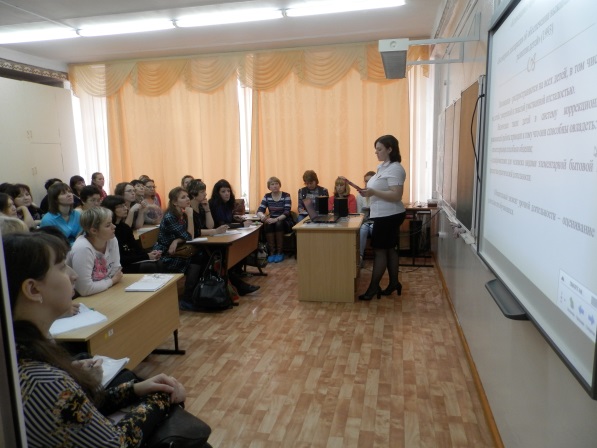 Стабильность педагогического коллектива, наличие в нем ядра педагогов-лидеров, обладающих большим педагогическим опытом и профессионализмом, является естественным продолжением развития образовательной организации. Гистограмма 3. Количество педагогов, награжденных грамотами и ведомственными наградами.Одной из задач, стоящих перед коллективом учреждения, является введение в образовательный процесс федеральных государственных образовательных стандартов; повышение профессиональной компетентности и мастерства педагогов образовательной организации, развитие их творческой инициативы; поиск и освоение передовых технологий, направленных на улучшение образовательного процесса и совершенствование работы по интеграции воспитательных и образовательных возможностей детского сада и начальной школы, по созданию положительного социально – психологического климата в среде участников образовательного процесса.	Важной предпосылкой успешной работы является положительный психологический климат в коллективе, отсутствие межгрупповых и межличностных конфликтов. Гистограмма 4. Удовлетворенность родителей (законных представителей) психологическим климатом в образовательной организацииВ 2018-2019 учебном году педагоги методического объединения учителей начальных классов работали над темой «Совершенствование организационно-методических условий с целью внедрения системно-деятельностного подхода в обучение, воспитание и развитие учащихся с ограниченными возможностями здоровья». Каждый педагог работал над методической темой, представив результаты при проведении открытых уроков, мастер-классов, на семинарах, конкурсах и конференциях. 	Таблица 14. Методические темы учителей начальных классов и воспитателей ГПДДля совершенствования педагогического мастерства педагогов и качества образовательного процесса, успешности обучающихся с ограниченными возможностями здоровья, творческая группа педагогов провела ряд семинаров. Таблица 15.Темы работ творческой группы педагогов	Воспитатели дошкольных групп в 2019 году осуществляли проектную деятельность,  работая над мини проектами. Таблица 16. Проектная деятельность педагогов дошкольных группОпыт работы наших педагогов в 2018-2019 учебном году был представлен на семинарах, научно-практических конференциях и других мероприятиях различного уровня.Таблица 17. Участие педагогов в мероприятиях различного уровняПедагоги подготовили обучающихся образовательной организации к участиям в различных конкурсах.Таблица 18. Участие обучающихся в мероприятиях различного уровняАдминистрация образовательной организации стимулирует достижения педагогов: самообразование, ответственность, организованность, участие в инновациях, стремление к повышению профессионального уровня. Итоги работы педагогического коллектива ежегодно предоставляются на сайте образовательной организации Министерству образования Омской области и общественности через Публичный доклад директора и Самообследование образовательной деятельности. 7. Инновационная деятельность педагоговСовременная школа ищет различные пути реализации своих функций, одним из которых является инновационная деятельность. Начиная с 2009 года, образовательная организация является участником регионального инновационного комплекса в образовании «Образование детей особой заботы». Целью деятельности учреждения в рамках регионального инновационного комплекса «Образование детей особой заботы» является создание условий, обеспечивающих повышение качества образования и успешную социализацию детей с особыми образовательными потребностями и ограниченными возможностями здоровья.С 2015 года в рамках деятельности РИП-ИнКО «Образование детей особой заботы» КОУ «Адаптивная школа – детский сад № 76» функционирует какстажировочная площадка. 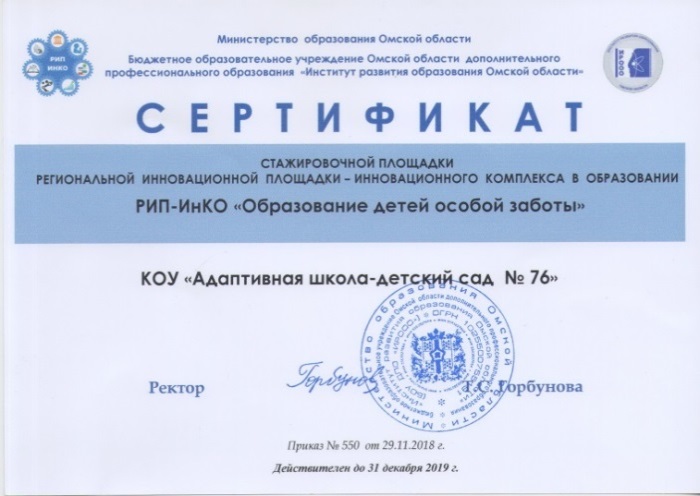 Целью деятельности стажировочной площадки является развитие профессиональных компетенций педагогов, работающих с обучающимися, имеющими ограниченные возможности здоровья; совершенствование практических навыков педагогов в организации образовательного процесса.Стажировочная площадка реализует следующие задачи:1. Создать условия для практического освоения педагогами методов и приемов работы с детьми, имеющими ограниченные возможности здоровья;2. Оказать методическую помощь педагогам;3. Создать условия для практического освоения педагогами-стажерами современных технологий образования детей с ОВЗ;4. Закрепить на практике профессиональные знания, полученные в результате теоретической подготовки.Работа стажировочной площадки осуществляется по разработанному образовательной организацией коучинг-проекту, предполагающему поэтапную работу с целевой группой. Целевую группу составляют:-педагоги общеобразовательных школ, работающие с детьми с легкой и умеренной степенью умственной отсталости, с тяжелыми нарушениями речи.- педагоги дошкольных образовательных учреждений, работающие с детьми, имеющими тяжелые нарушения речи, задержку психического развития, легкую степень умственной отсталости, тяжелые множественные нарушения развития, работающие в группах инклюзивного образования.Применение современных образовательных технологий, методов, приемов и средств обучения с опорой на диагностические исследования и проводимый мониторинг, позволяют сделать преподавание более доступным, интересным, выявить уже имеющиеся у обучающихся представления по обсуждаемым вопросам, скорректировать и дополнить их, активизировать поисково-познавательную активность, речевую деятельность, внимание, добиться высокого качества знаний обучающихся.Таблица 19. Информация об участии педагогов в разработке инновационных продуктов.За 2018-2019 учебный год на базе образовательной организации проведены 16 мероприятий для слушателей курсов повышения квалификации и переподготовки БОУ ДПО «ИРООО». Это открытые уроки, занятия, различные направления непрерывной образовательной деятельности дошкольников, мастер-классы. Педагоги принимали активное участие в конкурсах и семинарах, проводимых БОУ ДПО «ИРООО», представляя свои инновационные продукты педагогической общественности.По итогам 2018 года наша образовательная организация вошла в ТОП лучших стажировочных площадок РИП-ИнКО «Образование детей особой заботы».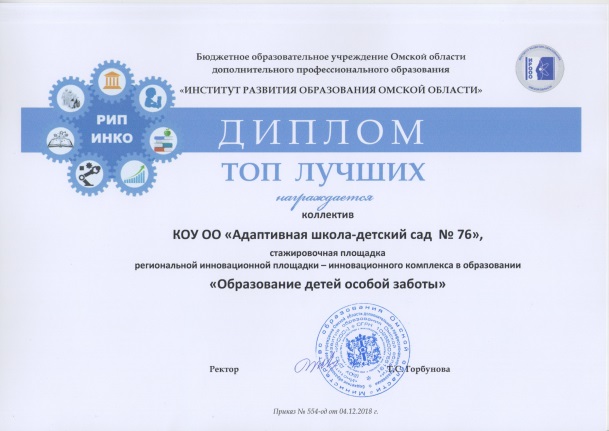 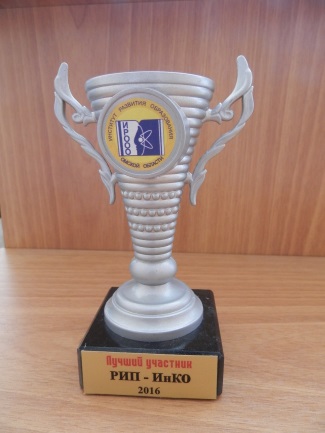 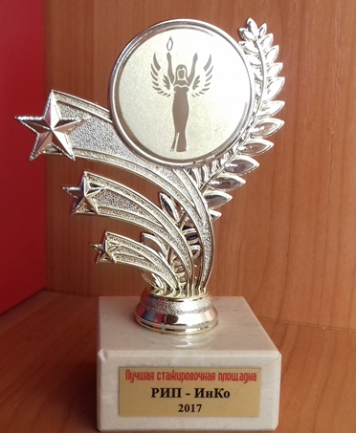 8. Система психолого-педагогического сопровождения образовательного процессаПсихолого-педагогическое сопровождение – это целостная система, в процессе деятельности которой создаются социально-психологические и педагогические условия для успешного развития и обучения каждого ребенка. Это комплексная технология психолого-педагогической поддержки и помощи ребенку и его родителям в решении задач, связанных с развитием, обучением, воспитанием, социализацией со стороны специалистов различного профиля, действующих согласованно.Организационным звеном психолого-педагогической службы является школьный психолого-медико-педагогический консилиум (ПМПк), на заседаниях которого разрабатывается стратегия индивидуального коррекционно-развивающего сопровождения каждого ребёнка. На основании проводимой педагогами диагностики осуществляется комплексная поддержка учащихся в учебном процессе.В состав ПМПк входят как постоянные (педагог-психолог, социальный педагог, учитель-логопед, учитель-дефектолог), так и приглашенные на заседание специалисты и педагоги (классный руководитель, воспитатель, учителя предметники, врач-педиатр, врач-психиатр, медицинская сестра, инструктор по физической культуре).Специалисты всех служб учреждения в начале учебного года (с 1 по 15 сентября) проводят диагностику, определяют направления деятельности, а затем, на заседании ПМПк, вырабатывается индивидуальный маршрут психолого-медико-педагогического сопровождения ребенка, принимается согласованное решение по определению образовательного и коррекционно-развивающего маршрута.В конце учебного года ПМПк дает динамическую оценку состояния ребенка и корригирует ранее намеченную программу психолого-медико-педагогического сопровождения, решается вопрос об уточнении или изменении образовательного маршрута, коррекционно-развивающей работы. Во время учебного года могут собираться внеплановые консилиумы по запросу специалиста, учителя, воспитателя или родителей (законных представителей). Их задачи:- принятие каких-либо экстренных мер по выявившимся обстоятельствам;- изменение направления коррекционно-развивающей работы в изменившейся ситуации или в случае ее неэффективности.Наличие психолого-педагогического сопровождения не только повышает эффективность всей совокупности учебных технологий, но и делает ее прогнозируемой по отношению к каждому ребенку. Это позволяет индивидуализировать профилактическую и пропедевтическую работу с детьми с ограниченными возможностями здоровья и избежать тяжелых последствий в виде снижения успеваемости и негативных социальных проявлений личности учащегося.О динамике развития каждого ребенка специалисты сообщают родителям после проведения диагностики. Организуются индивидуальные и групповые консультации. Результаты работы школьного психолого-медико-педагогического консилиума доводятся до сведения родителей. При сложных или спорных случаях родители приглашаются на заседание школьного ПМПк. Принимается единое решение о дальнейшей работе с ребенком. В 2018-2019 учебном году школьным психолого-медико-педагогическим консилиумом было проведено 27 заседаний, на которых было обследовано 126 дошкольников и 98 младших школьников с целью определения индивидуального образовательного маршрута, наличия динамики в развитии, дальнейшей коррекционно-развивающей работы с воспитанниками. Родителям 28 обучающихся рекомендовано прохождение областной (городской) ПМПК с целью уточнения образовательного маршрута. Проведено 26 консультаций для родителей. На основании диагностических данных, рекомендаций специалистов КОУ, заключений областной (городской) ПМПК, проведено комплектование классов/дошкольных групп на 2019-2020 учебный год, а также предварительное комплектование групп обучающихся для работы со специалистами КОУ.Деятельность педагога-психологаОсновными  задачами в работе педагога-психолога на 2018-2019 учебный год были следующие: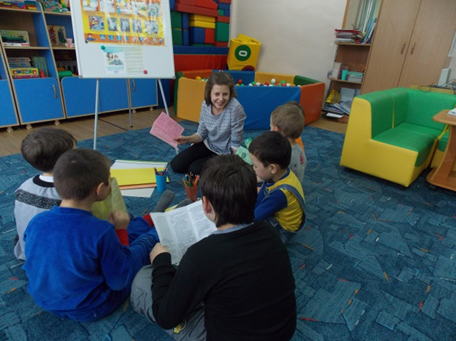 Содействовать личностному и интеллектуальному развитию обучающихся на каждом возрастном этапе.Диагностировать интеллектуальные, эмоциональные, волевые, личностные особенности обучающихся, создающие трудности в процессе обучения и воспитания, помогать в их коррекции.Консультировать педагогов, родителей по психологическим проблемам обучения, воспитания и развития детей.Способствовать созданию благоприятного психологического климата, выявлять и устранять причины межличностных отношений обучающихся с педагогом, со сверстниками, с родителями.Повышать уровень родительской компетентности, активизировать роль родителей в создании оптимальных условий развития ребенка.	Педагог-психолог проводит индивидуальные и подгрупповые занятия, направленные на нормализацию эмоционально-волевой сферы, формирование продуктивных способов мыслительной деятельности, а также на профилактику возможных отклонений межличностных отношений. В работе с дошкольниками выбраны направления: коррекция и развитие познавательных способностей; психологическая готовность дошкольников к обучению в первом классе.С целью изучения уровня сформированности познавательной сферы было проведено обследование учащихся вторых и третьих классов. С дошкольниками подготовительной к школе группы проведена диагностика психологической готовности к обучению в школе.Гистограмма 5. Психолого-педагогическая диагностика уровня сформированности познавательной сферы обучающихся на начало и конец 2018-2019 учебного года.Гистограмма 6. Психолого-педагогическая диагностика готовности детей старшего дошкольного возраста к обучению в школеРезультаты проведенных психолого-педагогических диагностик учитывались в работе итогового заседания школьного психолого-медико-педагогического консилиума.Деятельность социального педагогаВ течение 2018-2019 учебного года социально-педагогическая работа осуществлялась в соответствии с годовым планом работы.Основная цель работы социального педагога на 2018-2019 учебный год:социальная адаптация личности ребенка в обществе.Задачи работы:Формирование у учащихся адекватного представления о здоровом образе жизни.Профилактика правонарушений;Социально-педагогическое сопровождение учащихся, имеющих заключение ПМПК, детей-инвалидов и их родителей.В течение года велась профилактическая работа по раннему выявлению и предупреждению фактов отклоняющегося поведения учащихся, профилактика вредных привычек.  Особое внимание было уделено работе с детьми «группы риска». Ведется постоянный контроль над пропусками занятий без уважительной причины, проводятся индивидуальные беседы, посещение семей. С начала учебного года социально-педагогической службой  проводилось изучение семей и детей, находящихся в социально-опасном положении.  Проведены индивидуальные беседы с детьми и их родителями, привлечение родителей к совместной работе со школой. 	В 2018-2019 учебном году была разработана программа по формированию жизнестойкости обучающихся «Безопасная дорога в жизнь», целью которой является формирование у детей навыков эффективной адаптации в обществе, жизнестойкости.  В рамках это  программы реализуются следующие направления:- Профилактика ЗОЖ.- Пожарная безопасность.- Безопасность на дороге.- Безопасный интернет.- Профилактика суицидальных наклонностей.По направлениям данной программы в течения года были проведены следующие беседы  «Что такое вредные и полезные привычки?», Беседа со школьниками «Чем опасны компьютерные игры и могут ли они быть полезными», Тест для учащихся 3 класса «Что такое персональные данные и как правильно с ними обращаться. Распространение персональных данных в сети Интернет», Тематическая беседа с учащимися 3 классов «Поведение детей в трудных эмоциональных ситуациях». По безопасности жизнедеятельности, пожарной безопасности, безопасного поведения на дороге с обучающимися проводились различные мероприятия как в классно-групповом, так и в общешкольном формате. Основная цель всех мероприятий – развитие психологической устойчивости поведения в опасных и чрезвычайных ситуациях. Педагоги, совместно с инспектором ГИБДД, проводят профилактические беседы по правилам дорожного движения, проводятся игровые программы, театрализованные представления, акции, оформляются игровые зоны по правилам дорожного движения, пожарной безопасности. Тема безопасности жизнедеятельности детей систематически  обсуждается на общешкольных, а также классных и групповых родительских собраниях. 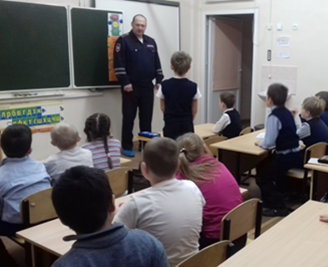 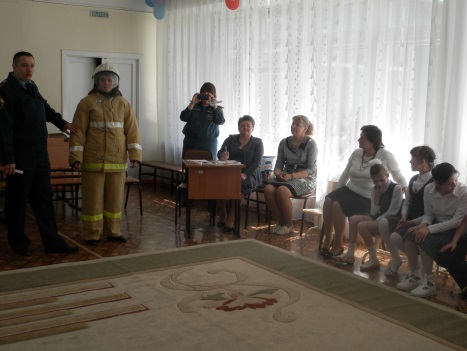 Социальной службой школы также особое внимание уделяется вопросам профилактики девиантного поведения, правонарушений. Проводятся беседы, классные часы, родительские собрания, посещение семей на дому. Оказывается социально-психологическая помощь родителям (законным представителям) по вопросам сопровождения детей с ОВЗ и детей-инвалидов, по социальным и правовым вопросам.Результатом данной работы является отсутствие обучающихся, совершающих правонарушения, регулярно пропускающих занятия по неуважительным причинам.9. Информатизация образовательного пространства КОУОснащение образовательной организации компьютерной техникой, подключение к сети Интернет, появление рынка программного обеспечения привело к переосмыслению педагогической деятельности. Педагогический коллектив, на основе имеющихся информационных ресурсов и освоенных информационно-коммуникационных технологий (ИКТ), планомерно выстраивает единую информационную среду. Педагоги используют мультимедийное оборудование, интерактивную доску, компьютеры и ноутбуки на уроках, коррекционно-развивающих занятиях, во внеурочной деятельности, что не только позволяет разнообразить виды деятельности, активирует познавательную деятельность и интерес детей, но и, как следствие, способствует повышению качества образования. 	В ходе выполнения программ информатизации образовательной организации, приобретено, установлено и эксплуатируется следующее оборудование:Интерактивная доска – 1;Мультимедийный комплекс – 2;Компьютер - 18;Рабочее место учителя – 2;Ноутбук - 3;Копир - 2;Принтер - 8;Сканер - 3;Видеокамера – 1;Фотоаппарат - 1;Проводная система Интернет.Доступ к сети Интернет в образовательной организации осуществляется в соответствии с требованиями Федерального закона Российской Федерации от 29.12.2010 года № 436 – ФЗ «О защите детей от информации, причиняющей вред их здоровью и развитию». В связи с особыми образовательными потребностями, выход детей в сеть Интернет осуществляется только во внеурочной деятельности совместно с педагогами. Четыре педагога школы прошли обучение и используют во внеурочной деятельности возможности ресурса «Сетевой центр равных возможностей», созданного на платформе регионального информационно-аналитического центра (РИАЦ). В течение года 5 учеников из трех классов выполняли задания на развитие психических процессов, математических представлений, творческих способностей. Принимали участие в конкурсе «Новогодний сюрприз», были награждены сертификатами. 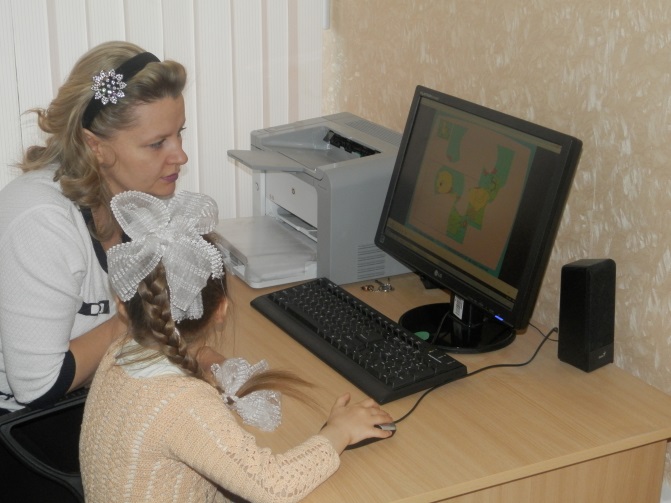 Создан и активно функционирует официальный сайт образовательной организации: http://internat76.kvels55.ru/. Информация о мероприятиях, проходящих в КОУ, оперативно публикуется на сайте. Представлен доступ к изучению нормативных документов и локальных актов образовательной организации. Имеется электронный адрес: internat76@mail.ru .ИКТ стали неотъемлемой частью практической деятельности педагогов. Также во всех классах функционирует система онлайн-дневников. Учащиеся и их родители могут в любое время выйти на сайт Дневник.ru и посмотреть текущие оценки по всем предметам. Информационные технологии используются  в административной деятельности, в управлении школой.	Созданы условия для практического применения компьютерной техники участниками образовательного процесса в учебное и внеурочное время.Таблица 20. Практическое использование компьютерной техники участниками образовательного процесса10. Лекотека. Со второй половины 2015 года в образовательной организации функционирует Лекотека для работы с детьми, в силу проблем со здоровьем не посещающими детские сады, и их родителями. Работа носит консультативно-развивающий характер. В ходе занятий специалист образовательной организации объясняет и показывает родителям комплекс возможных упражнений и игр определенной тематики с детьми. Учит работать с ребенком в домашних условиях. При необходимости (или по запросу родителей) возможна консультация с учителем-логопедом или педагогом-психологом.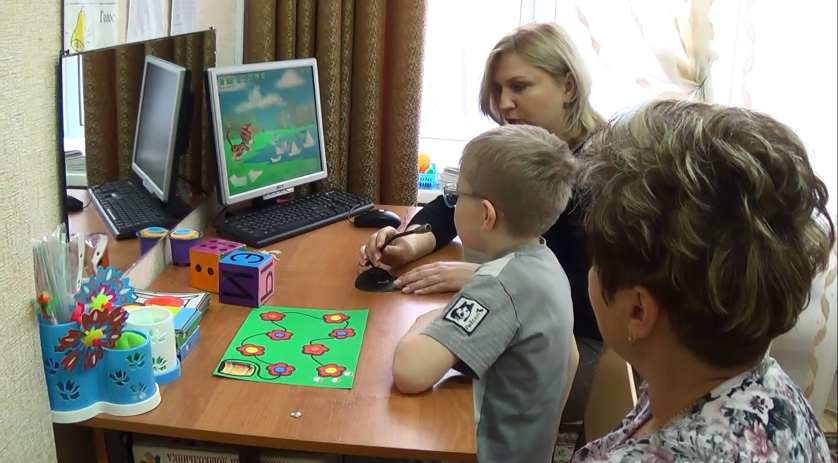 В 2018-2019 учебном году в условиях Лекотеки проводилась работа с одной семьей. Индивидуально-ориентированная программа была разработана с опорой на сохранные функции ребенка и возможности семьи. Программа корректировалась в ходе работы, учитывались изменения в поведении ребенка, происходящие в ходе проведения курса игровых коррекционно-развивающих сеансов; учитывались изменения, которые происходят с ребенком в результате действия внешних факторов, и медицинского лечения. В программе использованы и адаптированы под работу с «особым ребенком» следующие технологии: сказкотерапия, арттерапия, психогимнастика, логоритмика, пальчиковая гимнастика, музыкальные минутки.Основным из направлений деятельности Лекотеки являлась работа с родителями. Родители получили индивидуальные консультации по заявленным проблемам. Родители отмечают результативность проводимой работы. За время посещения лекотеки произошли позитивные изменения в развитии ребенка. 11. Консультационный центр.С сентября 2015 года в КОУ «Адаптивная школа – детский сад №76» работает консультационный центр. Консультационный центр является одной из форм оказания методической и консультационной помощи родителям, педагогам и руководителям образовательных организаций.  Непосредственную работу с родителями,  педагогами и руководителями, обратившимися за консультационной помощью, осуществляют специалисты КОУ «Адаптивная школа – детский сад № 76»: заместители директора, учителя, воспитатели, специалисты, учителя-предметники.Консультационный центр казенного общеобразовательного учреждения Омской области «Адаптивная школа – детский сад № 76» осуществляет консультативную помощь по следующим направлениям работы:- Деятельность школьного ПМПк;- Вопросы организации образовательного процесса учащихся начальных классов с лёгкой степенью умственной отсталости;-Сопровождение специалистами (учитель-логопед, учитель-дефектолог) дошкольного образования в условиях введения ФГОС ДО;-Сопровождение образовательной деятельности учителем-логопедом в условиях реализации ФГОС образования обучающихся с умственной отсталостью.Для обеспечения деятельности консультационного центра казенного общеобразовательного учреждения Омской области «Адаптивная школа – детский сад № 76» разработано положение о деятельности консультационного центра. В 2018 – 2019 учебном году было проведено 355 консультаций для родителей (законных представителей) обучающихся.12. Консультативно-диагностический пункт (служба ранней помощи).	С сентября 2017 года в образовательной организации начал работать консультативно-диагностический пункт (служба ранней помощи).Целью деятельности КДП является организованная психолого-педагогическая и информационно-методическая поддержка семьи, имеющей ребенка с выявленными нарушениями развития или риском появления таких нарушений, в возрасте от 2 месяцев до 3 лет, не посещающего образовательное учреждение, подбор адекватных способов взаимодействия с ребенком, его воспитания и обучения, коррекция отклонений в развитии.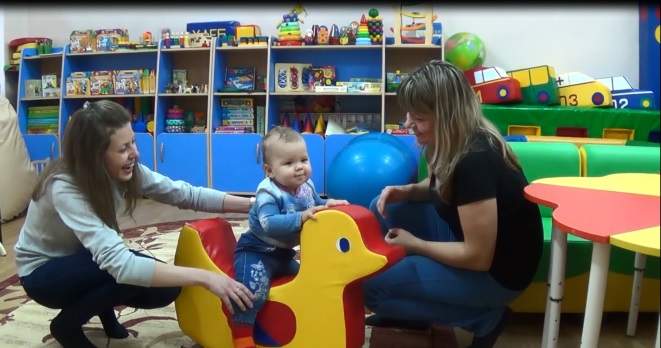 . Основными задачами КДП являются:- своевременное выявление и дифференциальная диагностика проблем в развитии детей младенческого и раннего возраста;- оказание информационно-просветительской и методической помощи семье в вопросах раннего развития, воспитания и организации предметно-практической среды для детей с ОВЗ или группы риска;- составление индивидуальных рекомендаций по оказанию детям возможной психолого-педагогической и коррекционно-развивающей помощи в условиях семейного воспитания;- включение родителей (законных представителей) в процесс воспитания и обучения ребенка, через повышение их психолого-педагогической грамотности;- планирование и организация процесса непрерывного профессионального образования специалистов КДП, повышения их профессиональной компетентности и квалификации.Занятия с детьми специалисты КДП проводят с обязательным участием родителей (законных представителей); возможно одновременное участие двух различных специалистов.Технологии и методы работы специалистов КДП определяются самостоятельно, исходя из особенностей психофизического развития, индивидуальных возможностей и состояния здоровья ребёнка.В службу ранней помощи (КДП) могут обращаться семьи с детьми первых трех лет жизни с выявленными отклонениями в развитии, с нервно-психическими нарушениями, которые могут приводить к проблемам в развитии в будущем (дети группы биологического риска) и социального риска.В состав консультативно-диагностического пункта входят следующие специалисты: учитель-дефектолог, учитель-логопед, педагог-психолог.В 2018 году КДП посещали три ребенка. Проводились занятия педагогом-психологом, учителем-логопедом, учителем-дефектологом. Занятия проводились один раз в неделю в первой половине дня совместно с родителями воспитанников. 13. Медиация (школьная служба примирения)Школьная служба примирения - это форма социально-психологической помощи всем участникам образовательного процесса в конфликтах, тяжелых жизненных ситуациях, случаях правонарушений обучающихся.Школьная служба примирения (или служба медиации) является социальной службой, действующей в КОУ «Адаптивная школа – детский сад №76» с 2013 года. Целью деятельности службы примирения является содействие профилактике правонарушений и социальной реабилитации участников ситуаций на основе принципов восстановительного правосудия.	Задачи школьной службы примирения: Проведение примирительных программ по возникающим конфликтам в школьной жизни;Научить детей общаться друг с другом и окружающими.Служба медиации действует на основе разработанного положения. На каждый новый учебный год составляется план работы службы медиации.В состав службы медиации КОУ «Адаптивная школа – детский сад №76» входят социальный педагог и педагог-психолог. Школьная служба примирения создана для  того, чтобы превратить школу в безопасное, комфортное пространство для всех участников образовательного процесса (учеников, учителей, родителей и т.д.); чтобы научить детей выходить из трудных ситуаций. 14. Краткая характеристика внеурочной воспитательной работыВоспитательная работа в школе реализуется по нескольким направлениям, каждое из которых принципиально значимо для формирования социально зрелой личности школьника и согласуется с приоритетными задачам коррекционной педагогики на современном этапе. Цель воспитательной работы школы в 2018 - 2019 учебном году-совершенствование воспитательной деятельности, способствующей развитию нравственной, физически здоровой личности, способной к творчеству и самоопределению. Формирование у детей навыков самостоятельной деятельности, социальной ответственности, способности чувствовать, понимать себя и другого человека.Задачи воспитательной работы:*совершенствовать систему воспитательной работы в классных коллективах;*приобщать школьников к ведущим духовным ценностям своего народа, к его национальной культуре, языку, традициям и обычаям;*продолжить работу, направленную на сохранение и укрепление здоровья обучающихся, привитие им навыков здорового образа жизни, на профилактику правонарушений, преступлений несовершеннолетними;*создать условия для успешной адаптации детей к школьным условиям, снижению школьной тревожности.Основные направления воспитания и социализации:воспитание гражданственности, патриотизма, социальной ответственности и компетентности, уважения к правам, свободам и обязанностям человека;воспитание нравственных чувств, убеждений и этического сознания;воспитание трудолюбия, творческого отношения к образованию, труду, жизни;формирование ценностного отношения к семье, здоровью и здоровому образу жизни;воспитание ценностного отношения к природе, окружающей среде (экологическое воспитание);воспитание ценностного отношения к прекрасному, формирование представлений об эстетических идеалах и ценностях, основ эстетической культуры (эстетическое воспитание).Все направления воспитания и социализации важны, дополняют друг друга и обеспечивают развитие личности на основе отечественных духовных, нравственных и культурных традиций.Таблица 21. Проведенные воспитательные мероприятияВ школе имеются все условия для реализации и развития детей в познавательной, коммуникативной, игровой, творческой, трудовой деятельности. Проводимые мероприятия позволяют раскрыть потенциал каждого ребенка во внеурочное время.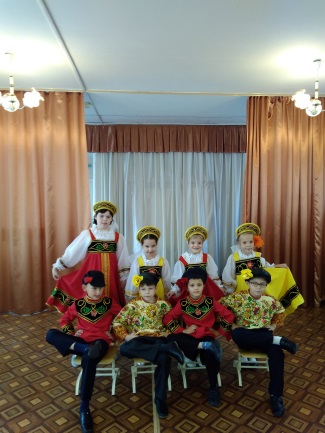 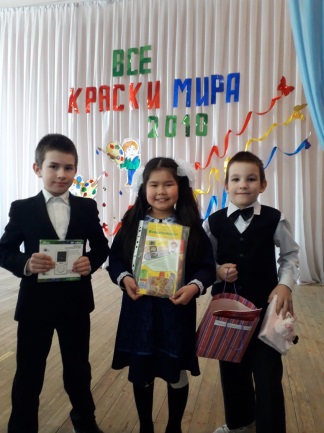 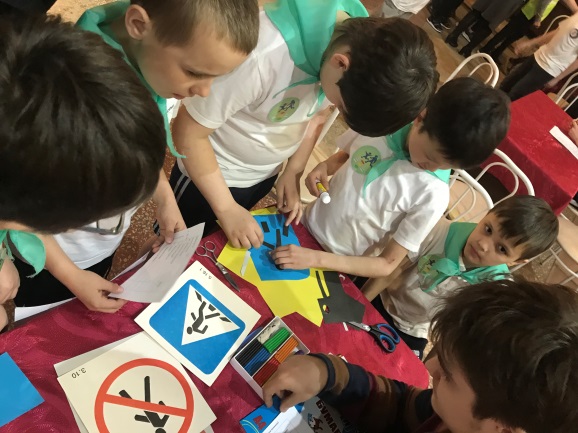 15. Система дополнительного образования	Условия, созданные в КОУ «Адаптивная школа-детский сад №76» для внеурочной деятельности и организации дополнительного образования, способствуют развитию творческих способностей учащихся, их личному развитию и социализации, что показывают результаты участия в различных конкурсах и соревнованиях.	Занятия в кружках позволяют решать задачи творческого, физического развития с учетом потенциальных возможностей и способностей детей. Это способствует расширению кругозора детей, углублению знаний в интересующей воспитанников деятельности.	В кружках проходит формирование индивидуальности в процессе творческой деятельности совершенствование художественного вкуса и получение удовлетворения от результатов труда.	Воспитателями дошкольных групп и групп продленного дня велась кружковая работа по направлениям, представленным в таблице 22. Таблица 22. Кружковая работа, внеурочная деятельность 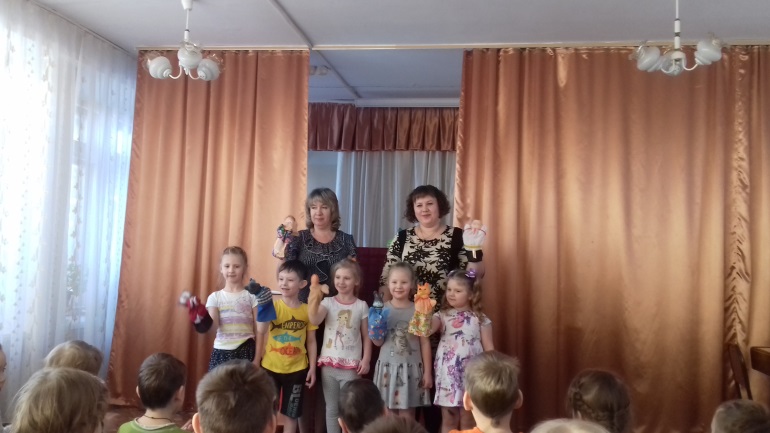 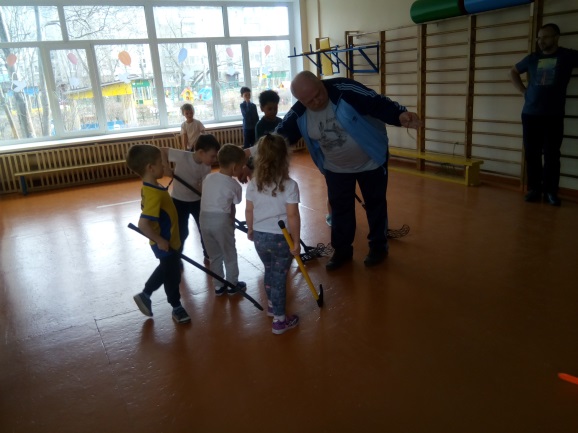 16. Работа с родителямиСотрудничество семьи и школы – одно из основных направлений деятельности педагогов образовательной организации. За 2018-2019 учебный год было проведено два общешкольных родительских собрания. В конце каждой четверти проходят родительские собрания в классах и три раза в год в дошкольных группах. Педагоги отмечают высокую активность родителей (законных представителей) на собраниях, заинтересованность работой образовательного учреждения. Родители не только активно включаются в образовательный процесс, но и оказывают всевозможную помощь по благоустройству классов, групп, территории образовательной организации. 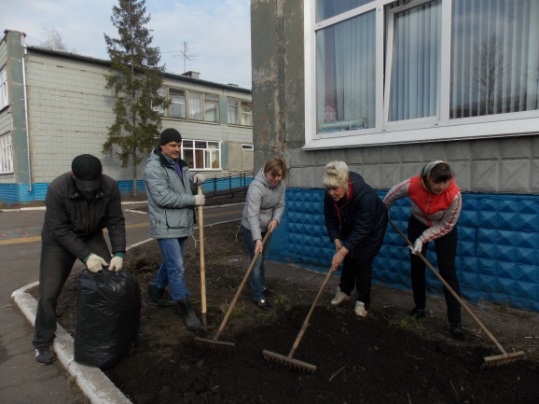 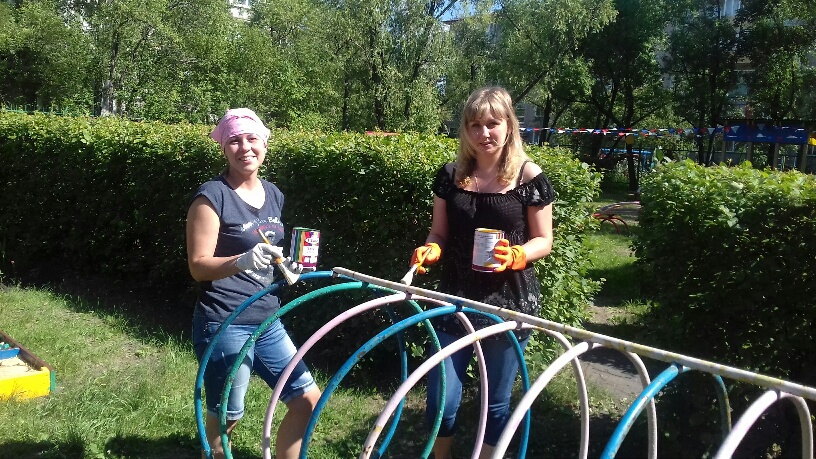 С 2015 года образовательным учреждением ведется работа над проектом «Мир детства в надежных руках», цель которого вовлечение семьи в единое образовательное пространство, повышение психолого-педагогической компетентности родителей в вопросах взаимоотношения с детьми.Задачи:1. Установить доверительные и партнёрские отношения с родителями;2. Апробировать новые нетрадиционные формы работы с семьёй, как фактор успешной социальной адаптации ребёнка;3.Повышать педагогическую компетентность родителей в вопросах воспитания и образования детей, поддерживать уверенность родителей в собственных педагогических возможностях;4.Создать творческую атмосферу взаимопонимания, общности интересов, эмоциональной взаимоподдержки через совместную деятельность с детьми.Тема 2018-2019 учебного года: «Маленькие открытия в моей большой семье». В начальных классах были определены и разработаны темы: сентябрь – октябрь – ноябрь «Моя семья - моя маленькая страна»; декабрь - январь-февраль  «Традиции моей семьи»; март-апрель-май «Семейный отдых». В дошкольных группах было разработано 5 блоков: «Домашний очаг» - сентябрь-октябрь-ноябрь; «Мой город» - декабрь-январь; «Моё Отечество» - февраль-март-апрель; «Никто не забыт, ничто не забыто» - май; «Лето красное пришло!» - июнь.В рамках проекта, на протяжении учебного года дети совместно с родителями изготовили семейные газеты, фотоальбомы генеалогического древа своей семьи, фотоколлажи домашних питомцев, альбомы и презентации традиционных семейных  блюд, семейных праздников, совместных прогулок и занятий спортом. 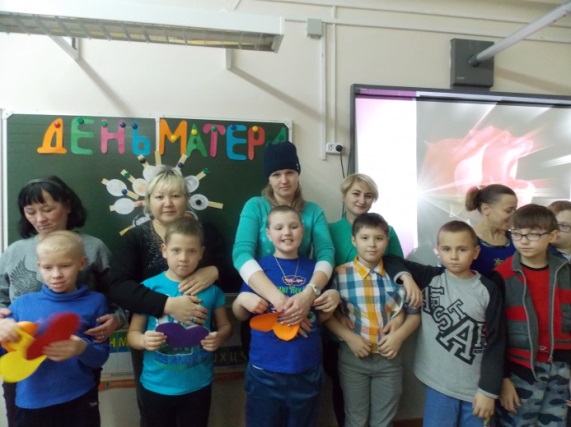 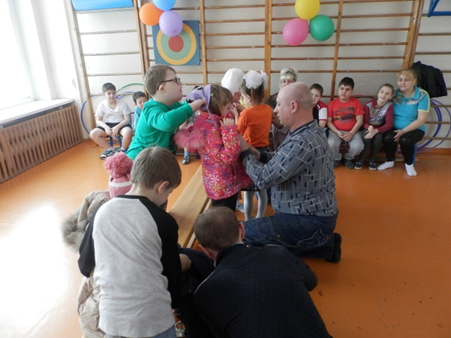    	За учебный год в проекте приняли участие семьи практически всех обучающихся КОУ. Все творческие работы были представлены на школьных выставках. Информация и отчет о проведении мероприятий размещается на официальном сайте образовательной организации.	Часто работа над темой носила экспериментально-исследовательский характер. Дети выбирали тему мини проекта для совместной работы с родителями и педагогами. Внимание педагогов было обращено на возможность сформировать у детей умение работать над проектом, привлекая к обсуждению родителей. Такая форма работы включает учащихся, их родителей, педагогов в активные действия, максимально способствует развитию, помогает выбирать решения в различных ситуациях. Мы считаем, что очень важно обеспечить реализацию творческих возможностей детей, предоставить условия для самореализации в различных предметных и межпредметных областях. Такая работа дает ученикам возможность для закрепления многих учебных навыков и приобретения новых компетенций:- развивает у учащихся творческие способности и вырабатывает исследовательские навыки;- формирует аналитическое мышление в процессе выполнения исследования;- воспитывает целеустремленность и системность в учебной деятельности.Ученики получают дополнительную информацию, которая помогает им при освоении предметов школьной программы. А также данная работа способствует сплочению детско-родительских отношений.17. Здоровье и безопасность	Охрана и укрепление здоровья детей на сегодняшний день является актуальной задачей для семьи, образовательной организации, государства. Каким вырастет ребенок, будет ли он рассматривать здоровье как жизненную ценность, как будет относиться к вредным привычкам, будет ли заниматься спортом – зависит от нас, взрослых, находящихся рядом с ним. Стратегия государственной политики в области сохранения и укрепления здоровья нации выражается в объединении усилий всех заинтересованных сторон в процессе формирования у детей устойчивых стереотипов здорового образа жизни. Одна из основных задач, стоящих перед педагогами образовательной организации - внедрение в учебно-воспитательный процесс здоровьесберегающих технологий и системы комплексных мер, направленных на сохранение здоровья обучающихся. 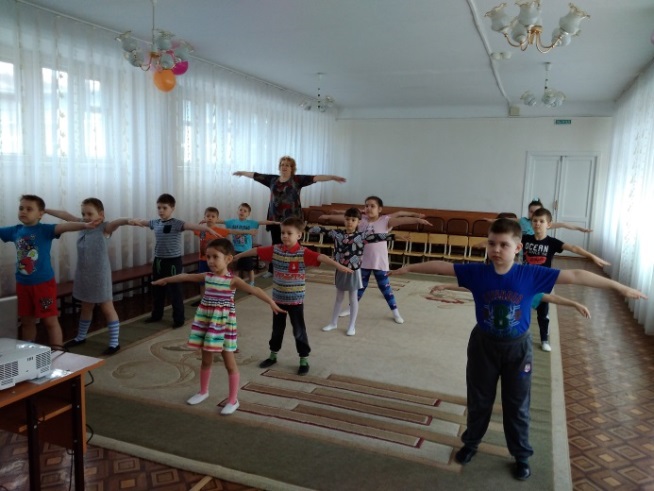 В учреждении созданы условия для двигательной активности и оздоровления детей. Проводятся оздоровительные и закаливающие мероприятия. Разработан и проведен цикл внеурочных мероприятий, являющихся составной частью системы здоровьесбережения и здорового образа жизни. Особая работа ведется с детьми, имеющими нарушения опорно-двигательного  аппарата. Это консультации врача-ортопеда, занятия с инструктором по лечебной физической культуре (ЛФК), массаж по индивидуальному назначению врача-ортопеда. С каждым ребенком проводится 2-4 курса массажа в год. 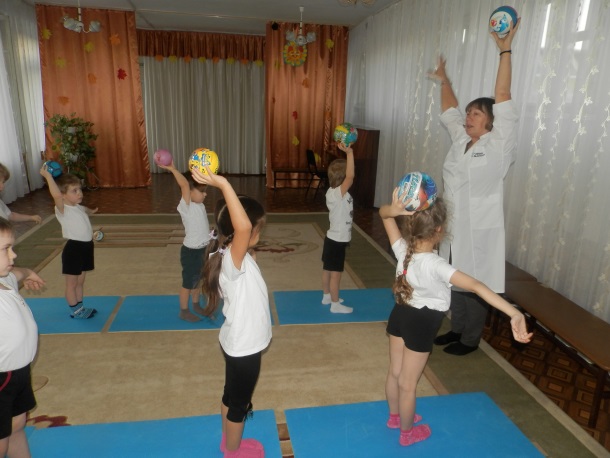 Изучение медицинских карт воспитанников и учащихся, динамики заболеваемости позволило дать оценку состояния здоровья детей.Гистограмма 7. Сравнительный анализ распределения обучающихся по группам здоровья за 2018 и 2019 гг.Таблица 23. Схема распределения детей дошкольного и младшего школьного возраста по группам здоровьяВ образовательной организации нет детей первой (так называемой «абсолютной нормы») группы здоровья. Самой многочисленной группой является 2 группа (группа риска). Следует отметить незначительное, но непрерывное увеличение количества детей, составляющих 3 и 4 группы здоровья. Поэтому вопрос сохранения и укрепления здоровья детей в работе наших педагогов стоит на главном месте. Таблица 24. Мониторинг имеющихся у обучающихся хронических заболеваний.Гистограмма 8. Анализ частоты простудных заболеваний (число случаев)Из гистограммы 8 видно, что количество случаев простудных заболеваний ежегодно уменьшается как в дошкольных группах, так и в классах.С целью сохранения и укрепления здоровья, профилактики различных заболеваний в учреждении проводятся физкультурно-оздоровительные мероприятия с целью повышения уровня физической работоспособности, профилактики и предупреждения болезней сердечно-сосудистой системы и опорно-двигательного аппарата: физкультурные занятия, уроки физической культуры, уроки адаптивной физической культуры, занятия лечебной физкультуры, утренняя зарядка, подвижные игры на переменах, прогулка, массаж, закаливание. Имеется спортивный зал, оборудованный тренажерами и необходимым для работы спортивным инвентарем.В 2018-2019 учебном году было проведено 11 общешкольных спортивно-оздоровительных мероприятий, 3 общешкольных мероприятия совместно с родителями. Это такие мероприятия как: осенний кросс, спартакиада дошкольников, общешкольные соревнования «Ловкие и смелые», чемпионат по флорболу, квесты «День здоровья» и другие мероприятия. Все мероприятия имеют целью привлечение внимания учащихся и их родителей к здоровому образу жизни и включение детей в массовые формы работы. Участие родителей, бабушек и дедушек, сестер и братьев в соревнованиях и праздниках стало доброй традицией нашей образовательной организации. Мероприятия широко представлены на официальном сайте в разделе «Новости».  Для обеспечения профессионального роста учителей в области здоровьесберегающих технологий, осуществлялась мотивация учителей в условиях методической работы, создан банк разработок учителей по использованию здоровьесберегающих технологий в образовательном процессе. 	В образовательной организации создана доступная среда для безбарьерного посещения и нахождения в здании людей с нарушением опорно-двигательного аппарата (расширены коридоры, дверные проемы, установлен пандус, поручни в коридорах и санитарно-гигиенических комнатах, кнопка вызова для оказания помощи).Безопасность ребенка – важная задача как для образовательной организации так и для каждого педагога в отдельности. Творческой группой педагогов была разработана программа по формированию жизнестойкости обучающихся, целью которой является формирование у детей навыков эффективной адаптации в обществе, жизнестойкости. «Безопасная дорога в жизнь». В рамках  программы реализуются следующие направления:- Профилактика ЗОЖ.- Пожарная безопасность.- Безопасность на дороге.- Безопасный интернет.- Профилактика суицидальных наклонностей.В реализации программы приняли участие учителя, воспитатели, педагог-психолог, социальный педагог, медперсонал, инспектор ГИБДД. 	В образовательной организации ежегодно проходят объектовые тренировки с целью отработки действий детей, педагогов, сотрудников при возникновении чрезвычайной ситуации. 	В сентябре прошла объектовая тренировка, тема которой «Действия обучающихся и педагогов при угрозе террористического акта». Главной задачей было повторить пути эвакуации, с чем обучающиеся и сотрудники КОУ успешно справились. Темы некоторых мероприятий, проводимых с целью формирования основ безопасности обучающихся, представлены в таблице 25.Таблица 25. Мероприятия, проводимые с целью здоровьесбережения обучающихся	Питание обучающихся.  В образовательной организации осуществляется 100% охват детей горячим двухразовым питанием. В школе организовано 4-х разовое питание, в дошкольных группах – 5 разовое питание. Питание сбалансированное, калорийное. Организовано десятидневное меню, согласованное в органах Роспотребнадзора и размещенное на сайте образовательной организации. 	Питание школьников организовано в специально оборудованном помещении – столовой. Техническое оборудование, используемое в приготовлении пищи, поддерживается в рабочем состоянии, при необходимости проводится профилактический ремонт или замена. Пищевых отравлений в образовательной организации не зарегистрировано.Проведенное анкетирование родителей (законных представителей) обучающихся, свидетельствует о позитивном отношении к организации и качеству питания.Диаграмма 7. Удовлетворенность родителей (законных представителей) обучающихся к организации питания детей.18. Материально – техническая базаОбразовательное учреждение располагает современной материальной и информационной базой, обеспечивающей организацию всех видов деятельности воспитанников, соответствующей Санитарно-эпидемиологическим и противопожарным правилам и нормам. В школу приобретены компьютеры, мультимедийное оборудование, интерактивная доска, оборудован класс для проведения уроков по развитию психомоторики и сенсорных процессов, приобретено оборудование для спортивного и музыкального зала, лекотеки, консультативно-диагностического пункта. 	Таким образом, в учреждении создана образовательная среда, адекватная развитию ребенка и комфортные санитарно-гигиенические условия.Материально-техническая база обеспечивает соблюдение:- санитарно-гигиенических норм образовательного процесса (требования к водоснабжению, канализации, освещению, воздушно-тепловому режиму и т. д.);- санитарно-бытовых условий (наличие оборудованных гардеробов, санузлов, мест личной гигиены и т. д.);- социально - бытовых условий (наличие оборудованного рабочего места, методического кабинета);- пожарной и электробезопасности;- требований охраны труда.Материально-техническое и информационное оснащение образовательного процесса обеспечивает возможность:создания и использования информации;получения информации в сети Интернет;физического развития, участия в спортивных соревнованиях и играх;размещения своих материалов и работ в информационной среде образовательного учреждения;проведения массовых мероприятий, собраний, представлений;организации отдыха и питания.Материально-техническая база КОУ «Адаптивная школа-детский сад № 76» позволяет в полной мере и на высоком уровне решать вопросы обучения и воспитания учащихся с ограниченными возможностями здоровья, а также проводить работу по коррекции недостатков развития. В учреждении функционирует пять учебных кабинетов, оборудованных необходимыми современными техническими и дидактическими средствами. Три логопедических кабинета, кабинет изобразительного искусства и трудового обучения, актовый зал, спортивный зал с современным оборудованием и тренажерами, кабинет педагога-психолога, в котором проводятся консультации, индивидуальные и групповые занятия, кабинет социального педагога, кабинет по развитию психомоторики и сенсорных процессов, включающий в себя релаксационную, обучающую и динамическую зоны, два кабинета учителя-дефектолога. 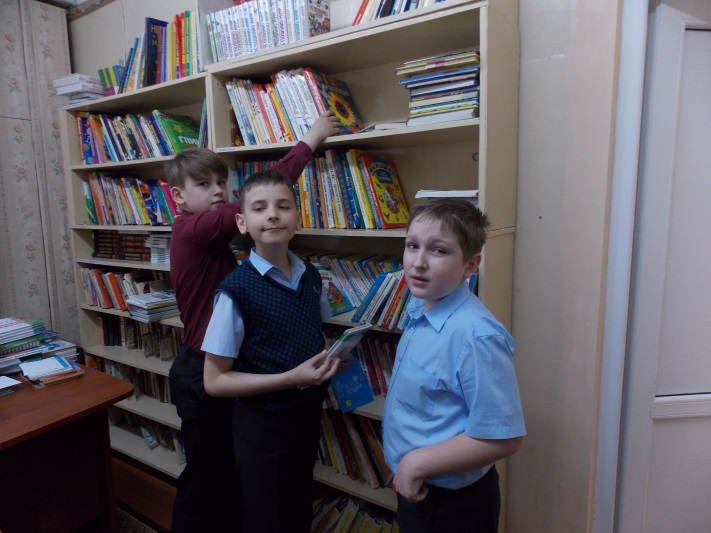 Фонд библиотеки в 2018 году насчитывал 8837 экземпляров учебной и художественной литературы, из них 1425 учебников, 1827 учебных пособий, 5585 художественной литературы. Школьная библиотека укомплектована учебниками в соответствии с ФГОС образования обучающихся с умственной отсталостью и ФГОС НОО обучающихся с ОВЗ (тяжелые нарушения речи). Кроме того, в библиотеке имеются методические пособия для учителей, в достаточном количестве имеется художественная литература, энциклопедии, периодические издания. 19. Перспективы деятельности учрежденияПо результатам работы перед коллективом образовательного учреждения КОУ «Адаптивная школа-детский сад №76» в 2019 году будут поставлены следующие задачи:1. Повышение профессиональной компетентности и мастерства педагогов образовательного учреждения, развитие их творческой инициативы, поиск и освоение передовых технологий, направленных на улучшение образовательного процесса и совершенствование работы по интеграции воспитательных и  образовательных возможностей детского сада и начальной школы по созданию положительного социально – психологического климата в среде участников образовательного процесса.2. Организация тесного взаимодействия педагогов образовательного учреждения с родителями в рамках работы проекта «Мир детства в надежных руках».3. Обеспечение здоровьесберегающей и безопасной образовательной среды.4. Укрепление материально-технической базы КОУ.разделназваниестраницаОбращение директора КОУ «Адаптивная школа-детский сад № 76»Обращение директора КОУ «Адаптивная школа-детский сад № 76»3Раздел 1Общая характеристика учреждения4Раздел 2Образовательная политика КОУ «Адаптивная школа-детский сад № 76»6Раздел 3Режим работы образовательной организации9Раздел 4Особенности образовательного процесса11Раздел 5Контингент обучающихся18Раздел 6Педагогический коллектив24Раздел 7Инновационная деятельность педагогов31Раздел 8Система психолого-педагогического сопровождения образовательного процесса33Раздел 9Информатизация образовательного пространства КОУ38Раздел 10Лекотека 40Раздел 11Консультационный центр41Раздел 12Консультативно-диагностический пункт41Раздел 13Медиация (школьная служба примирения)42Раздел 14Краткая характеристика внеурочной деятельности43Раздел 15Система дополнительного образования45Раздел 16Работа с родителями 47Раздел 17Здоровье и безопасность49Раздел 18Материально-техническая база54Раздел 19Перспективы деятельности учреждения56Полное наименованиеказенное общеобразовательное учреждение Омской области «Адаптивная школа-детский сад №76»Сокращенное наименованиеКОУ «Адаптивная школа-детский сад №76»Организационно-правовая формаучреждениеУчредительОмская  областьЮридический адрес644076, г. Омск, ул. 50-летия ВЛКСМ, д. 4-ГТелефон, факсe-mailinternat76@mail.ru Адрес сайта в интернетеhttp://internat76.kvels55.ru/ Фамилия, имя, отчество руководителяЛобченко Мария ВладимировнаЛицензия на образовательную деятельность(дата выдачи, №, кем выдана)Серия 55 ЛО1 № 0000631 , регистр.№ 316-п, 05.12.2014. Выдана Министерством образования Омской областиЛицензия на медицинскую деятельностьСерия ЛО-55 № ЛО-55-01-001554 от 19.11.2014 годаАккредитацияСерия 55А 01 № 0001233. Регистр.№ 9 от 02.06.2016г. Выдана Министерством образования Омской области.Устав редакция № 10, утвержден распоряжением Министерства образования Омской области от 25.12.2014 года № 4496, согласован распоряжением Министерства имущественных отношений Омской области от 19.12.2014 № 3277-р.ДолжностьФИООсновные данныеДиректорЛобченко Мария ВладимировнаВысшее профессиональное образование, педагогический стаж – 42 года, награждена нагрудным знаком «Почетный работник общего образования РФ» 2001г., Почетной грамотой Министерства образования Омской области, 2013 год, Благодарственным письмом Губернатора Омской области, 2018 год.Заместитель директора  Ефимович Ольга ВладимировнаВысшее дефектологическое образование, педагогический стаж – 19 лет, награждена Почетной грамотой Министерства образования Омской области, 2013 год.Заместитель директора  Зенова Марина ВладимировнаВысшее профессиональное  образование, педагогический стаж –  31 год, награждена Почетной грамотой Министерства образования Омской области, 2012 г.Стратегические направленияРезультаты Результаты ресурсообеспечениеПостоянное обновление пространства КОУ с учетом возрастных, психофизических и социальных потребностей обучающихся.Пополнение коррекционно-развивающей среды с учетом возраста и нозологической группы обучающихся.Соответствие материально-технической базы санитарно-гигиеническим нормам и требованиям безопасности.Наличие единой информационной среды (официальный сайт образовательной организации).Постоянное обновление пространства КОУ с учетом возрастных, психофизических и социальных потребностей обучающихся.Пополнение коррекционно-развивающей среды с учетом возраста и нозологической группы обучающихся.Соответствие материально-технической базы санитарно-гигиеническим нормам и требованиям безопасности.Наличие единой информационной среды (официальный сайт образовательной организации).Диаграмма 1. Удовлетворенность родителей (законных представителей) обучающихся материально-технической базой КОУДиаграмма 1. Удовлетворенность родителей (законных представителей) обучающихся материально-технической базой КОУДиаграмма 1. Удовлетворенность родителей (законных представителей) обучающихся материально-технической базой КОУОбновление содержания и технологий образованияОбновление содержания и технологий образованияРеализация Федеральных государственных образовательных стандартов дошкольного образования, начального общего образования обучающихся с ограниченными возможностями здоровья, образования обучающихся с умственной отсталостью.Разработка индивидуального образовательного маршрута обучающимся, с учетом возрастных и психофизических возможностей. Использование инновационных образовательных технологий.Диаграмма 2. Удовлетворенность родителей (законных представителей) обучающихся КОУ качеством образованияДиаграмма 2. Удовлетворенность родителей (законных представителей) обучающихся КОУ качеством образованияДиаграмма 2. Удовлетворенность родителей (законных представителей) обучающихся КОУ качеством образованияПредметные  областиУчебные предметыКоличество часов в неделю Количество часов в неделю Количество часов в неделю Количество часов в неделю Количество часов в неделю Предметные  областиУчебные предметы1 класс2 класс3 класс4 классвсегоОбязательная частьОбязательная частьОбязательная частьОбязательная частьОбязательная частьОбязательная частьОбязательная частьФилология Русский язык-44412Филология Обучение грамоте5---5Филология Литературное чтение-44311Математика  и информатикаМатематика 444416Обществознание и естествознаниеокружающий  мир 22228Основы религиозных культур и светской этикиОсновы религиозных культур и светской этики.---11ИскусствоИзобразительное искусство11114ИскусствоМузыка 11114ТехнологияТруд11114Физическая культураФизическая культура333312Итого Итого 1720202077Часть учебного плана, формируемая участниками образовательных отношенийЧасть учебного плана, формируемая участниками образовательных отношенийЧасть учебного плана, формируемая участниками образовательных отношенийЧасть учебного плана, формируемая участниками образовательных отношенийЧасть учебного плана, формируемая участниками образовательных отношенийЧасть учебного плана, формируемая участниками образовательных отношенийЧасть учебного плана, формируемая участниками образовательных отношений433313ФилологияРусский язык1113ФилологияЛитературное чтение1113Математика и информатикаМатематика 1113Предельно допустимая учебная нагрузкаПредельно допустимая учебная нагрузка2123232390Коррекционно-развивающая областьПроизношение22--4Коррекционно-развивающая областьРазвитие речи11237Коррекционно-развивающая областьЛогопедическая ритмика11114Коррекционно-развивающая областьРПСП11114Коррекционно-развивающая областьИндивидуальная и подгрупповая логопедическая работа22329Итого (коррекционно-развивающая область)Итого (коррекционно-развивающая область)777728Внеурочная деятельностьОбщеинтеллектуальное направление«Всезнайка»11--2Внеурочная деятельностьОбщеинтеллектуальное направление«Грамотеи»--1-1Внеурочная деятельностьОбщекультурное направление «Музыка для всех»22228Внеурочная деятельностьСпортивно-оздоровительное направление «Флорбол»---11Итого (внеурочная деятельность)Итого (внеурочная деятельность)333312Всего (направления внеурочной деятельности)Всего (направления внеурочной деятельности)1010101040Всего к финансированиюВсего к финансированию31333333130Предметные областиУчебные предметы и классыУчебные предметы и классыКоличество часов в неделюКоличество часов в неделюКоличество часов в неделюКоличество часов в неделювсегоПредметные областиУчебные предметы и классыУчебные предметы и классы1 класс2 класс3 класс4 классвсегоОбязательная частьОбязательная частьОбязательная частьОбязательная частьОбязательная частьОбязательная частьОбязательная частьОбязательная частьЯзык и речевая практикаРусский языкРусский язык333312Язык и речевая практикаЧтениеЧтение344415Язык и речевая практикаРечевая практикаРечевая практика22228МатематикаМатематикаМатематика344415ЕстествознаниеМир природы и человекаМир природы и человека21115ИскусствоМузыкаМузыка21115ИскусствоРисование Рисование 11114Физическая культураФизическая культураФизическая культура333312ТехнологииРучной трудРучной труд21115Итого Итого Итого 2120202081Часть, формируемая участниками образовательных отношенийЧасть, формируемая участниками образовательных отношенийЧасть, формируемая участниками образовательных отношенийЧасть, формируемая участниками образовательных отношенийЧасть, формируемая участниками образовательных отношенийЧасть, формируемая участниками образовательных отношенийЧасть, формируемая участниками образовательных отношенийЧасть, формируемая участниками образовательных отношений-3339Язык и речевая практикаРусский языкРусский язык2215Язык и речевая практикаЧтение Чтение 11-2ТехнологииРучной трудРучной труд--11ЕстествознаниеМир природы и человекаМир природы и человека--11Максимально допустимая недельная нагрузкаМаксимально допустимая недельная нагрузкаМаксимально допустимая недельная нагрузка2123232390Коррекционно-развивающая область Коррекционно-развивающая область Логопедия 333312Коррекционно-развивающая область Коррекционно-развивающая область Развитие психомоторики и сенсорных процессов22228Коррекционно-развивающая область Коррекционно-развивающая область Ритмика 11114Итого Итого Итого 666624Внеурочная деятельность Общеинтеллектуальное направление «Умники и умницы»Общеинтеллектуальное направление «Умники и умницы»22217Внеурочная деятельность Общеинтеллектуальное направление «Почемучки»Общеинтеллектуальное направление «Почемучки»11Внеурочная деятельность Общекультурное направление  «Музыка для всех»Общекультурное направление  «Музыка для всех»22228Итого Итого Итого 444416Всего  внеурочная деятельностьВсего  внеурочная деятельностьВсего  внеурочная деятельность1010101040Всего к финансированиюВсего к финансированиюВсего к финансированию31333333130Образовательные областиУчебные предметыКол-во часов в неделюКол-во часов в неделюКол-во часов в неделюКол-во часов в неделюКол-во часов в неделюВсего Всего Образовательные областиУчебные предметы1(доп) класс1 класс2 класс3 класс4 классВсего Всего Язык и речевая практикаРечь и альтернативная коммуникация333221313Математика Математические представления222221010Окружающий мирОкружающий природный мир222221010Окружающий мирЧеловек333221313Окружающий мирДомоводство ---3366Окружающий мирОкружающий социальный мир1112277ИскусствоМузыка и движение222221010ИскусствоИзобразительная деятельность333331515Физическая культураАдаптивная физкультура222221010Коррекционно-развивающие занятия (РПСП)Коррекционно-развивающие занятия (РПСП)222221010Максимально допустимая недельная нагрузкаМаксимально допустимая недельная нагрузка2020202222104104Коррекционные курсыКоррекционные курсыКоррекционные курсыКоррекционные курсыКоррекционные курсыКоррекционные курсыКоррекционные курсыКоррекционные курсыКоррекционные курсыСенсорное развитие  Сенсорное развитие  33333315Предметно-практические действияПредметно-практические действия33333315Двигательное развитие (ритмика)Двигательное развитие (ритмика)22222210Альтернативная коммуникация (логопедия)Альтернативная коммуникация (логопедия)22222210Итого коррекционных занятийИтого коррекционных занятий10101010101050Внеурочная деятельностьВнеурочная деятельность66666630Самообслуживание Самообслуживание 3111117«Музыка для всех»«Музыка для всех»-3333312«Игротерапия»«Игротерапия»32222211Итого к финансированиюИтого к финансированию363636383838184№ п/пГруппаВид нарушенияНазвание программПредельная наполняемостьФактическая наполняемость1Группа № 1. разновозрастнаянарушение опорно-двигательного аппаратаАдаптированная основная образовательная программа дошкольного образования  для детей с нарушением опорно-двигательного аппарата. Разработана на основе примерной АООП ДО НОДА8102Группа № 3, разновозрастнаянарушения интеллектуального развитияАдаптированная основная общеобразовательная программа дошкольного образования  детей с нарушением интеллекта. Разработана на  основе примерной АООП ДО НИ10103Группа № 4, разновозрастнаятяжелые нарушения речиАдаптированная основная общеобразовательная программа дошкольного образования детей с тяжелыми нарушениями речи. Разработана на основе примерной АООП ДО ТНР.12144Группа № 5 разновозрастнаязадержка психического развитияАдаптированная основная общеобразовательная программа дошкольного образования  детей с задержкой психического развития. Разработана на основе примерной АООП ДО ЗПР10155Группа № 6 разновозрастнаятяжелые нарушения речи Адаптированная основная общеобразовательная программа дошкольного образования  детей с тяжелыми нарушениями речи. Разработана на основе примерной АООП ДО ТНР1215всего5 групп64 чел.№ п/пклассВид нарушенияНазвание программПредельная наполняемостьФактическая наполняемость11 классТяжелые множественные нарушения развитияАдаптированная основная общеобразовательная программа для обучающихся с умственной отсталостью (нарушением интеллекта). Разработана на основе Федерального государственного образовательного стандарта образования обучающихся с умственной отсталостью (вариант 2).5622 «А» класстяжелые нарушения речиАдаптированная основная общеобразовательная программа для обучающихся с тяжелыми нарушениями речи. Разработана на основе Федерального государственного образовательного стандарта начального общего образования обучающихся с ограниченными возможностями здоровья (тяжелые нарушения речи. Вариант 5.2.)121032 «Б» классЛегкая степень умственной отсталостиАдаптированная основная общеобразовательная программа для обучающихся с умственной отсталостью (нарушением интеллекта). Разработана на основе Федерального государственного образовательного стандарта образования обучающихся с умственной отсталостью (вариант 1).12114 3 «А» классТяжелые нарушения речиАдаптированная основная общеобразовательная программа для обучающихся с тяжелыми нарушениями речи. Разработана на основе Федерального государственного образовательного стандарта начального общего образования обучающихся с ограниченными возможностями здоровья (тяжелые нарушения речи. Вариант 5.2.)121153 «Б» классЛегкая степень умственной отсталостиАдаптированная основная общеобразовательная программа для обучающихся с умственной отсталостью (нарушением интеллекта). Разработана на основе Федерального государственного образовательного стандарта образования обучающихся с умственной отсталостью (вариант 1).1211всего5 классов49 чел.№ п/п начало годаконец года1Всего обучающихся1101112Воспитанников дошкольных групп64623Учащихся начальных классов46494Индивидуальное обучение на дому45Учебный годКоличество учащихся Количество учащихся Воспитанников ГПДКоличество дошкольниковВсегоУчебный годВсего На домашнем обученииКоличество дошкольниковВсего2015-201636234821182016-201735135721082017-201846240621082018-20194954464113ФГОС НООФГОС НОО ОВЗ (в условиях адаптированной школы)ФГОС НОО ОВЗ (в условиях коррекционного класса)Продолжить обучение в дошкольной группе135412015-20162016-20172017-2018ВсегоИз них:24120Продолжают обучение в ином коррекционном общеобразовательном учреждении17120Продолжают обучение в общеобразовательной школе (в коррекционных классах)4-0Продолжают обучение в общеобразовательной школе (в общеобразовательных классах)3-02015-20162016-20172017-2018 2018-2019ВсегоИз них:22292423Продолжают обучение в данном учреждении (школа)3500Продолжают обучение в ином коррекционном общеобразовательном учреждении2-95Продолжают обучение в общеобразовательной школе (в коррекционных классах)-104Продолжают обучение в общеобразовательной школе (в общеобразовательных классах)1726 (один ребенок ОО не посещает по решению родителей. Садвакасова Самира)1413Оставлены в дошкольной группе еще на один учебный год (заключение обл.ПМПК)--11Социальный статусШкольникиДошкольникиВсего семей4964полные семьи4054неполные 910проживающие с матерью810проживающие с отцом00многодетные семьи (3 ребенка)56многодетные (3 и более ребенка)52опекаемые семьи10учащиеся, состоящие на внутришкольном контроле50дети, состоящие на учете в отделе по делам несовершеннолетних00дети - инвалиды2919№Ф.И.О.ДолжностьТема1Барилова Анастасия ПавловнаУчитель физкультурыИспользование методики Хатха-йоги Латохиной в коррекции осанки у младших школьников.2Безотосная Ольга ГригорьевнаВоспитатель ГПДОбогащение активного и пассивного словаря учащихся с ТНР на занятиях кружка «Окружающий мир». 3Боярская Светлана ГеннадьевнаУчитель начальных классовАктивизация и расширение словаря младших школьников с ТНР.4Зенькова Ляна ВладимировнаУчитель начальных классовЗвуковой анализ слов как условие грамотного письма младших школьников с ТНР.5Корыц Наталья СергеевнаУчитель ИЗОИспользование игровых технологий на уроках изобразительного искусства как средство активизации познавательной деятельности и развития способностей учащихся.6Кузнецова Ирина ВладимировнаУчитель –логопедПриемы коррекции дисграфии на занятиях по логопедии.7Курманова Галина АлександровнаУчитель начальных классовРазвитие графических навыков у учащихся с нарушением интеллекта.8Логинова Юлия АлександровнаУчитель начальных классовРазвитие учебной мотивации у младших школьников с умеренной степенью умственной отсталости.9Нестеренко Виктория ВладимировнаУчитель музыки и ритмикиФормирование нравственных качеств детей с отклонениями в развитии посредством музыкального воспитания.10Никоненкова Залина РафаиловнаУчитель начальных классовФормирование операциональной стороны мыслительной деятельности у учащихся начальной школы с легкой степенью умственной отсталости посредством словесной инструкции.11Понамарева Оксана ИвановнаСоциальный педагогПрофилактическая работа социального педагога с учащимися, входящими в «группу риска» и неблагополучными семьями.12Сачкова Татьяна ВасильевнаПедагог – психолог, учитель РПСППрименение здоровьесберегающих технологий в деятельности педагога – психолога в специальном (коррекционном) образовательном учреждении.13Семенюк Анатолий АнатольевичВоспитатель ГПДВоспитание нравственно – волевых качеств посредством занятий флорболом.14Чувакова Лидия КонстантиновнаВоспитатель ГПДФормирование экологической культуры младших школьников с ОВЗ в процессе внеурочной деятельности.МесяцТемаСентябрь 2018Обзор новик методической, коррекционно – развивающей литературы.Ноябрь 2018Психологическая разгрузка.Музыкотерапия.Производственная гимнастика, расслабляющие упражнения.Арт-терапия.Январь 2019Организация самоподготовки.Февраль 2019Работа с родителями.Апрель 2019Обучающие мультфильмы.Июнь 2019Виды мастер-классов.Название проектаФИО педагогаНозологическая группаКнижкина неделяТарасова Ю.ВНарушение опорно-двигательного аппаратаКраски осениСоловьева Г.В. Нарушения интеллектаПожарная безопасностьМацкова Л.Д. Тяжелые нарушения речиСказка в гости к нам пришлаАбдрахманова Г.С. Тяжелые нарушения речиЛюбимые сказкиСухачева Т.В. Нарушения интеллектаВ мире детских книгТрёкина Е.С.Тяжелые нарушения речиШкола здоровьяГуренко З.А. Тяжелые нарушения речиПомним героев именаЧухляд О.Л.Задержка психического развитияСохрани свое здоровьеБусс О.В. Задержка психического развития№ п/пНазвание Степень участияуровень1«Фестиваль педагогических идей по работе с детьми особой заботы - 2019»Сертификат участника (5)областной2Региональный Форум «Содружество специалистов в помощи семье, воспитывающей ребенка с расстройствами аутистического спектра»Сертификат участника (5)региональный3Конференция «Современное учебно-методическое обеспечение реализации требований ФГОС НОО ОВЗ и ФГОС образования обучающихся с умственной отсталостью (интеллектуальными нарушениями)»Сертификат участника (1)областной4Всероссийская научно – практическая конференция «Детство, открытое мируСертификат участника (3)всероссийский5Региональная научно-практическая конференция «Ранняя помощь детям с ОВЗ: от теории к практике»Сертификат участника (2)региональный6Телекоммуникационный проект «Разрабатываем индивидуальный план сопровождения ребенка раннего возраста с возможными нарушениями в развитии».Сертификат участника (8)областной7Областной конкурс «Открытое занятие» (2018г.)Сертификат участника (4)областной8Областной заочный конкурс программ и методических разработокСертификат участника (2)областной9Научно- практическая конференция «Введение ФГОС для детей с ОВЗ»,Сертификат участника (1)областной10Областной педагогический марафон (2018г.)Сертификат участника (3)областной№ п/пНазвание Степень участияуровень1Фестиваль детского творчества, посвященного Международному дню инвалидов «Радуга талантов» Сертификатобластной2XXII межрегиональный фестиваль творчества людей с ограниченными возможностями «Преодоление»Диплом лауреата III степенимежрегиональный3Фестиваль детских интеграционных театров «Театральная весна - 2019»Диплом лауреатаобластной4«Все краска мира – 2019». Сертификатобластной5II областной конкурс «Запомнить нужно нам – пожар не возникает сам»Дипломобластной6конкурс «Марафон дорожной безопасности» Грамотагородской7Детский фотоконкурс «Лето звонкое будь со мной!»:Интернет-конкурс4 участникарегиональный8Викторина для дошкольников «Совушка – всезнайка»Интернет-конкурс3 участникамеждународный9Викторина для дошкольников «Подготовка к школе! Логика»Интернет-конкурс1 участникмеждународный10Творческий конкурс «Чудеса из пластилина»Интернет-конкурс3 участникамеждународный11Творческий конкурс «Территория творчества»Интернет-конкурс3 участникамеждународный12Творческий конкурс, посвященный Дню Защитника Отечества «Самые сильные, самые смелые!»Интернет-конкурс1 участникВсероссийскийНазвание брендаИнновационный продуктДата предоставления опытаМастерская дефектолога«Использование инновационных технологий в коррекционно-развивающей работе с дошкольниками с ОВЗ»Ноябрь  2019г.Мастерская дефектолога«Программа кружка по изобразительной деятельности для детей младшего школьного возраста с ОВЗ»Май, Ноябрь  2019г.Мастерская дефектологаПрограмма кружковой работы по патриотическому воспитанию детей дошкольного возраста с ТНР «Я-россиянин», (конспекты занятий + презентации)Ноябрь  2019г.Мастерская дефектологаПрограмма кружковой работы по художественно-эстетическому развитию детей дошкольного возраста с ТНР «Клякса», (конспекты занятий + презентации)Ноябрь  2019г.Мастерская дефектологаПрограмма кружковой работы. Опытно-экспериментальная деятельность. «Хочу всё знать», (конспекты занятий + презентации)Ноябрь  2019г.Сопровождение. Профилактика. Помощь.Образовательная программа «Ступени к успеху». (работа с родителями по социализации детей с ОВЗ) (конспекты занятий + презентации)Ноябрь  2019г.Мастерская дефектологаПроектная деятельность как одна из форм привлечения родителей в образовательный процесс адаптивной школы. (Проект «Мир детства в надёжных руках»)Ноябрь 2019г.Подготовка и проведениеМетодическая работа- урока; -непрерывной образовательной деятельности (НОД);-коррекционно-развивающего занятия;- логопедического занятия;- внеурочной деятельности;-классного часа;- поиск дополнительного материала в Интернете;- подготовка презентаций;- индивидуальная работа с учащимися («Сетевой центр равных возможностей»);- взаимодействие с родителями через Дневник.ру- поиск информации;- изучение опыта педагогов страны по интересующим методическим темам;-дистанционное обучение в Университетах страны (курсы повышения квалификации, профессиональная переподготовка);-обобщение и представление собственного опыта педагогической общественности;- участие в конкурсах;- публикация своих работ на официальном сайте образовательной организации или на персональном сайте педагога.№ п/пМероприятие Направление 1мероприятия, посвященные Международному дню распространения грамотности.Гражданственно-патриотическое2«Россия, устремленная в будущее!», открытый урокГражданственно-патриотическое3- общешкольная выставка – конкурс поделок «Осенняя фантазия»Художественно-эстетическое4- выставка семейных фотографий «По страницам семейного альбома»Гражданственно-патриотическое5«Урок патриотизма» (в рамках празднования Дня народного единства)Гражданственно-патриотическое6Смотр «Содержу в порядке книжки и тетрадки»трудовое7Общешкольная линейка ко дню учителя «Для Вас, учителя!»эстетическое8игра-эстафета посвященная Дню Неизвестного Солдата и Дню Героев ОтечестваСпортивно-оздоровительное9участие во Всероссийской акции «Час кода» Тематический урокУчебно-познавательное10«Наш чистый школьный двор» проведение осеннего субботника с привлечением родителей.трудовое11общешкольный конкурс новогодних поделок с привлечением родителей «Мастерская деда Мороза»трудовое12«Что мы знаем об армии», классные и воспитательские часыГражданственно-патриотическое13конкурс на лучшую кормушку «Подарок для птиц»экологическое14«Бравые солдаты», веселые старты совместно с родителямиСпортивно-оздоровительное15общешкольный рейд «Самый чистый класс»трудовоеНаправления программного обеспеченияНазвание программыСрок реализацииФИО педагогаОбщекультурной направленностиПрограмма кружковой деятельности дошкольников с тяжелыми нарушениями речи «Клякса» 3 годаМацкова Л.Д.Общекультурной направленностиПрограмма кружковой деятельности учащихся младших классов с умственной отсталостью «Веселые карандаши» (доп.образование)4 годаКорыц Н.С.Общекультурной направленностиПрограмма кружковой деятельности учащихся младших классов с тяжелыми нарушениями речи «Умелые руки» (доп.образование)4 годаКорыц Н.С.Общекультурной направленностиПрограмма внеурочной деятельности «Музыка для всех»4 годаНестеренко В.В.Общекультурной направленностиПрограмма кружковой деятельности дошкольников «Мы – артисты»3 годаЧухляд О.Л.спортивно-оздоровительной направленностиПрограмма кружковой  деятельности дошкольников и младших школьников «Флорбол».4 годаСеменюк А.А.Общеинтеллектуальной направленностиПрограмма внеурочной деятельности «Грамотеи»1 годБоярская С.Г.Общеинтеллектуальной направленностиПрограмма внеурочной деятельности «Всезнайки»1 годЗенькова Л.В.Общеинтеллектуальной направленностиПрограмма внеурочной деятельности «Умники и умницы»1 годНиконенкова З.Р.Курманова Г.А.Общеинтеллектуальной направленностиПрограмма кружковой деятельности экспериментальной направленности «Хочу все знать»3 годаТрекина Е.С. Общеинтеллектуальной направленностиПрограмма кружковой деятельности дошкольников «Занимательная математика»1 годГуренко З.А.Экологической направленностиПрограмма кружковой деятельности «Почемучки».4 годаЧувакова Л.К.Экологической направленностиПрограмма кружковой деятельности «Окружающий мир»4 годаБезотосная О.Г.Гражданственно-патриотической направленностиПрограмма патриотического воспитания дошкольников «Юные патриоты»2 годаАбдрахманова Г.С.Группа здоровьяПоказатели I группа здоровьяБез отклоненийХроническая патология отсутствует. Функциональное состояние основных органов и систем без отклонений. Редкие и легко протекающие острые заболевания. Физическое и нервно-психическое развитие нормальное, соответствует возрасту.II группа здоровья(группа риска)Хроническая патология отсутствует. Наличие функциональных отклонений основных органов и систем. Продолжительные острые заболевания с затяжным периодом выздоровления. Нормальное физическое развитие или избыток массы тела 1-й степени. Нормальное или нерезко выраженное отставание нервно-психического развития.III группа здоровьяСостояние компенсацииНаличие хронической патологии, врожденных дефектов развития органов и систем без изменения функций. Наличие функциональных отклонений без клинических проявлений. Редкие, незатяжные обострения хронического заболевания без выраженного ухудшения общего состояния и самочувствия. Нормальное физическое развитие, дефицит или избыток массы тела 1 или 2 степени, низкий рост, нервно-психическое развитие нормальное или отстает.IV группа здоровьяСостояние субкомпенсацииНаличие хронической патологии, врожденных дефектов развития органов. Изменение функций пораженных органов, клинические проявления заболевания. Частые обострения хронического заболевания. Частые простудные заболевания с затяжным периодом выздоравливания. Нормальное физическое развитие, дефицит или избыток массы тела 1 или 2 степени, низкий рост, нервно-психическое развитие нормальное или отстает. Нормальное физическое развитие, дефицит или избыток массы тела 1 или 2 степени, низкий рост, нервно-психическое развитие нормальное или отстает.V группа здоровьяСостояние декомпенсацииНаличие тяжелой хронической патологии или тяжелого врожденного порока, приводящих к инвалидности ребенка. Выраженные изменения функций пораженных органов и систем. Частые тяжелые обострения основного хронического заболевания, частые острые заболевания. № п/пзаболеваниеДошкольные группышкола1Болезни глаз (близорукость)1262Болезни костно-мышечной системы (сколиоз)24123Болезни органов дыхания004Болезни органов пищеварения005Расстройства поведения326Болезни нервной системы10127Болезни крови (анемия)218Болезни эндокринной системы, расстройства питания и нарушения обмена веществ239Болезни уха0010Болезни мочеполовой системы3411Врожденные аномалии (пороки развития), деформации и хромосомные нарушения6912Ребенок-инвалид1929№ п/пНазвание мероприятия1- «Скажем нет террору!»  классные часы, воспитательские занятия, посвященные Дню солидарности в борьбе с терроризмом. 2составление индивидуального безопасного маршрута в школу (совместно с родителями).3«Урок безопасности» в рамках Дня ГО4проведение Всероссийского урока безопасности школьников в сети Интернет5классные часы «Правила поведения на объектах железнодорожного транспорта, в общественных местах».6проведение классных часов, воспитательских занятий: «Безопасный Новый год»7родительские собрания, беседы, на тему: «Безопасность детей в зимнее время»8участие во Всероссийской акции «Час кода» Тематический урок9воспитательные часы «Правила поведения с незнакомыми людьми»10Классные часы о здоровьесбережении в рамках Международного дня борьбы с наркоманией и наркобизнесом11Тематические мероприятия на тему «Знаем ли мы ПДД»12Воспитательные занятия «Один дома»